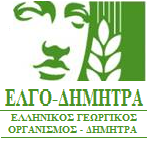                                     ΥΠΟΔΕΙΓΜΑ ΙΙΒΙΟΓΡΑΦΙΚΟ ΣΗΜΕΙΩΜΑ ΥΠΟΨΗΦΙΟΥΥπογραφή(Ονοματεπώνυμο υποψηφίου) Α. ΠΡΟΣΩΠΙΚΑ ΣΤΟΙΧΕΙΑΑ. ΠΡΟΣΩΠΙΚΑ ΣΤΟΙΧΕΙΑΑ. ΠΡΟΣΩΠΙΚΑ ΣΤΟΙΧΕΙΑΑ. ΠΡΟΣΩΠΙΚΑ ΣΤΟΙΧΕΙΑΑ. ΠΡΟΣΩΠΙΚΑ ΣΤΟΙΧΕΙΑΑ. ΠΡΟΣΩΠΙΚΑ ΣΤΟΙΧΕΙΑΑ. ΠΡΟΣΩΠΙΚΑ ΣΤΟΙΧΕΙΑΑ. ΠΡΟΣΩΠΙΚΑ ΣΤΟΙΧΕΙΑΑ. ΠΡΟΣΩΠΙΚΑ ΣΤΟΙΧΕΙΑΑ. ΠΡΟΣΩΠΙΚΑ ΣΤΟΙΧΕΙΑΑ. ΠΡΟΣΩΠΙΚΑ ΣΤΟΙΧΕΙΑΑ. ΠΡΟΣΩΠΙΚΑ ΣΤΟΙΧΕΙΑΑ. ΠΡΟΣΩΠΙΚΑ ΣΤΟΙΧΕΙΑΑ. ΠΡΟΣΩΠΙΚΑ ΣΤΟΙΧΕΙΑΑ. ΠΡΟΣΩΠΙΚΑ ΣΤΟΙΧΕΙΑΑ. ΠΡΟΣΩΠΙΚΑ ΣΤΟΙΧΕΙΑΑ. ΠΡΟΣΩΠΙΚΑ ΣΤΟΙΧΕΙΑΑ. ΠΡΟΣΩΠΙΚΑ ΣΤΟΙΧΕΙΑΑ. ΠΡΟΣΩΠΙΚΑ ΣΤΟΙΧΕΙΑΑ. ΠΡΟΣΩΠΙΚΑ ΣΤΟΙΧΕΙΑΑ. ΠΡΟΣΩΠΙΚΑ ΣΤΟΙΧΕΙΑΑ. ΠΡΟΣΩΠΙΚΑ ΣΤΟΙΧΕΙΑΑ. ΠΡΟΣΩΠΙΚΑ ΣΤΟΙΧΕΙΑΕΠΩΝΥΜΟ:ΕΠΩΝΥΜΟ:ΕΠΩΝΥΜΟ:ΕΠΩΝΥΜΟ:ΕΠΩΝΥΜΟ:ΕΠΩΝΥΜΟ:ΕΠΩΝΥΜΟ:ΕΠΩΝΥΜΟ:ΕΠΩΝΥΜΟ:ΕΠΩΝΥΜΟ:ΕΠΩΝΥΜΟ:ΕΠΩΝΥΜΟ:ΕΠΩΝΥΜΟ:ΕΠΩΝΥΜΟ:ΕΠΩΝΥΜΟ:ΕΠΩΝΥΜΟ:ΕΠΩΝΥΜΟ:ΕΠΩΝΥΜΟ:ΕΠΩΝΥΜΟ:ΕΠΩΝΥΜΟ:ΕΠΩΝΥΜΟ:ΕΠΩΝΥΜΟ:ΕΠΩΝΥΜΟ:ΟΝΟΜΑ:ΟΝΟΜΑ:ΟΝΟΜΑ:ΟΝΟΜΑ:ΟΝΟΜΑ:ΟΝΟΜΑ:ΟΝΟΜΑ:ΟΝΟΜΑ:ΟΝΟΜΑ:ΟΝΟΜΑ:ΟΝΟΜΑ:ΟΝΟΜΑ:ΟΝΟΜΑ:ΟΝΟΜΑ:ΟΝΟΜΑ:ΟΝΟΜΑ:ΟΝΟΜΑ:ΟΝΟΜΑ:ΟΝΟΜΑ:ΟΝΟΜΑ:ΟΝΟΜΑ:ΟΝΟΜΑ:ΟΝΟΜΑ:ΟΝΟΜ/ΜΟ ΠΑΤΡΟΣ:ΟΝΟΜ/ΜΟ ΠΑΤΡΟΣ:ΟΝΟΜ/ΜΟ ΠΑΤΡΟΣ:ΟΝΟΜ/ΜΟ ΠΑΤΡΟΣ:ΟΝΟΜ/ΜΟ ΠΑΤΡΟΣ:ΟΝΟΜ/ΜΟ ΠΑΤΡΟΣ:ΟΝΟΜ/ΜΟ ΠΑΤΡΟΣ:ΟΝΟΜ/ΜΟ ΠΑΤΡΟΣ:ΟΝΟΜ/ΜΟ ΠΑΤΡΟΣ:ΟΝΟΜ/ΜΟ ΠΑΤΡΟΣ:ΟΝΟΜ/ΜΟ ΠΑΤΡΟΣ:ΟΝΟΜ/ΜΟ ΠΑΤΡΟΣ:ΟΝΟΜ/ΜΟ ΠΑΤΡΟΣ:ΟΝΟΜ/ΜΟ ΠΑΤΡΟΣ:ΟΝΟΜ/ΜΟ ΠΑΤΡΟΣ:ΟΝΟΜ/ΜΟ ΠΑΤΡΟΣ:ΟΝΟΜ/ΜΟ ΠΑΤΡΟΣ:ΟΝΟΜ/ΜΟ ΠΑΤΡΟΣ:ΟΝΟΜ/ΜΟ ΠΑΤΡΟΣ:ΟΝΟΜ/ΜΟ ΠΑΤΡΟΣ:ΟΝΟΜ/ΜΟ ΠΑΤΡΟΣ:ΟΝΟΜ/ΜΟ ΠΑΤΡΟΣ:ΟΝΟΜ/ΜΟ ΠΑΤΡΟΣ:ΟΝΟΜ/ΜΟ ΜΗΤΡΟΣ:ΟΝΟΜ/ΜΟ ΜΗΤΡΟΣ:ΟΝΟΜ/ΜΟ ΜΗΤΡΟΣ:ΟΝΟΜ/ΜΟ ΜΗΤΡΟΣ:ΟΝΟΜ/ΜΟ ΜΗΤΡΟΣ:ΟΝΟΜ/ΜΟ ΜΗΤΡΟΣ:ΟΝΟΜ/ΜΟ ΜΗΤΡΟΣ:ΟΝΟΜ/ΜΟ ΜΗΤΡΟΣ:ΟΝΟΜ/ΜΟ ΜΗΤΡΟΣ:ΟΝΟΜ/ΜΟ ΜΗΤΡΟΣ:ΟΝΟΜ/ΜΟ ΜΗΤΡΟΣ:ΟΝΟΜ/ΜΟ ΜΗΤΡΟΣ:ΟΝΟΜ/ΜΟ ΜΗΤΡΟΣ:ΟΝΟΜ/ΜΟ ΜΗΤΡΟΣ:ΟΝΟΜ/ΜΟ ΜΗΤΡΟΣ:ΟΝΟΜ/ΜΟ ΜΗΤΡΟΣ:ΟΝΟΜ/ΜΟ ΜΗΤΡΟΣ:ΟΝΟΜ/ΜΟ ΜΗΤΡΟΣ:ΟΝΟΜ/ΜΟ ΜΗΤΡΟΣ:ΟΝΟΜ/ΜΟ ΜΗΤΡΟΣ:ΟΝΟΜ/ΜΟ ΜΗΤΡΟΣ:ΟΝΟΜ/ΜΟ ΜΗΤΡΟΣ:ΟΝΟΜ/ΜΟ ΜΗΤΡΟΣ:ΗΜΕΡΟΜΗΝΙΑ ΓΕΝΝΗΣΗΣ:ΗΜΕΡΟΜΗΝΙΑ ΓΕΝΝΗΣΗΣ:ΗΜΕΡΟΜΗΝΙΑ ΓΕΝΝΗΣΗΣ:ΗΜΕΡΟΜΗΝΙΑ ΓΕΝΝΗΣΗΣ:ΗΜΕΡΟΜΗΝΙΑ ΓΕΝΝΗΣΗΣ:ΗΜΕΡΟΜΗΝΙΑ ΓΕΝΝΗΣΗΣ:ΗΜΕΡΟΜΗΝΙΑ ΓΕΝΝΗΣΗΣ:ΗΜΕΡΟΜΗΝΙΑ ΓΕΝΝΗΣΗΣ:ΗΜΕΡΟΜΗΝΙΑ ΓΕΝΝΗΣΗΣ:ΗΜΕΡΟΜΗΝΙΑ ΓΕΝΝΗΣΗΣ:ΗΜΕΡΟΜΗΝΙΑ ΓΕΝΝΗΣΗΣ:ΗΜΕΡΟΜΗΝΙΑ ΓΕΝΝΗΣΗΣ:ΗΜΕΡΟΜΗΝΙΑ ΓΕΝΝΗΣΗΣ:ΗΜΕΡΟΜΗΝΙΑ ΓΕΝΝΗΣΗΣ:ΗΜΕΡΟΜΗΝΙΑ ΓΕΝΝΗΣΗΣ:ΗΜΕΡΟΜΗΝΙΑ ΓΕΝΝΗΣΗΣ:ΗΜΕΡΟΜΗΝΙΑ ΓΕΝΝΗΣΗΣ:ΗΜΕΡΟΜΗΝΙΑ ΓΕΝΝΗΣΗΣ:ΗΜΕΡΟΜΗΝΙΑ ΓΕΝΝΗΣΗΣ:ΗΜΕΡΟΜΗΝΙΑ ΓΕΝΝΗΣΗΣ:ΗΜΕΡΟΜΗΝΙΑ ΓΕΝΝΗΣΗΣ:ΗΜΕΡΟΜΗΝΙΑ ΓΕΝΝΗΣΗΣ:ΗΜΕΡΟΜΗΝΙΑ ΓΕΝΝΗΣΗΣ:ΤΟΠΟΣ ΓΕΝΝΗΣΗΣ:ΤΟΠΟΣ ΓΕΝΝΗΣΗΣ:ΤΟΠΟΣ ΓΕΝΝΗΣΗΣ:ΤΟΠΟΣ ΓΕΝΝΗΣΗΣ:ΤΟΠΟΣ ΓΕΝΝΗΣΗΣ:ΤΟΠΟΣ ΓΕΝΝΗΣΗΣ:ΤΟΠΟΣ ΓΕΝΝΗΣΗΣ:ΤΟΠΟΣ ΓΕΝΝΗΣΗΣ:ΤΟΠΟΣ ΓΕΝΝΗΣΗΣ:ΤΟΠΟΣ ΓΕΝΝΗΣΗΣ:ΤΟΠΟΣ ΓΕΝΝΗΣΗΣ:ΤΟΠΟΣ ΓΕΝΝΗΣΗΣ:ΤΟΠΟΣ ΓΕΝΝΗΣΗΣ:ΤΟΠΟΣ ΓΕΝΝΗΣΗΣ:ΤΟΠΟΣ ΓΕΝΝΗΣΗΣ:ΤΟΠΟΣ ΓΕΝΝΗΣΗΣ:ΤΟΠΟΣ ΓΕΝΝΗΣΗΣ:ΤΟΠΟΣ ΓΕΝΝΗΣΗΣ:ΤΟΠΟΣ ΓΕΝΝΗΣΗΣ:ΤΟΠΟΣ ΓΕΝΝΗΣΗΣ:ΤΟΠΟΣ ΓΕΝΝΗΣΗΣ:ΤΟΠΟΣ ΓΕΝΝΗΣΗΣ:ΤΟΠΟΣ ΓΕΝΝΗΣΗΣ:ΑΔΤ:ΑΔΤ:ΑΔΤ:ΑΔΤ:ΑΔΤ:ΑΔΤ:ΑΔΤ:ΑΔΤ:ΑΔΤ:ΑΔΤ:ΑΔΤ:ΑΔΤ:ΑΔΤ:ΑΔΤ:ΑΔΤ:ΑΔΤ:ΑΔΤ:ΑΔΤ:ΑΔΤ:ΑΔΤ:ΑΔΤ:ΑΔΤ:ΑΔΤ:ΤΗΛΕΦΩΝΟ ΕΡΓΑΣΙΑΣ:	 ΤΗΛΕΦΩΝΟ ΕΡΓΑΣΙΑΣ:	 ΤΗΛΕΦΩΝΟ ΕΡΓΑΣΙΑΣ:	 ΤΗΛΕΦΩΝΟ ΕΡΓΑΣΙΑΣ:	 ΤΗΛΕΦΩΝΟ ΕΡΓΑΣΙΑΣ:	 ΤΗΛΕΦΩΝΟ ΕΡΓΑΣΙΑΣ:	 ΤΗΛΕΦΩΝΟ ΕΡΓΑΣΙΑΣ:	 ΤΗΛΕΦΩΝΟ ΕΡΓΑΣΙΑΣ:	 ΤΗΛΕΦΩΝΟ ΕΡΓΑΣΙΑΣ:	 ΤΗΛΕΦΩΝΟ ΕΡΓΑΣΙΑΣ:	 ΤΗΛΕΦΩΝΟ ΕΡΓΑΣΙΑΣ:	 ΤΗΛΕΦΩΝΟ ΕΡΓΑΣΙΑΣ:	 ΤΗΛΕΦΩΝΟ ΕΡΓΑΣΙΑΣ:	 ΤΗΛΕΦΩΝΟ ΕΡΓΑΣΙΑΣ:	 ΤΗΛΕΦΩΝΟ ΕΡΓΑΣΙΑΣ:	 ΤΗΛΕΦΩΝΟ ΕΡΓΑΣΙΑΣ:	 ΤΗΛΕΦΩΝΟ ΕΡΓΑΣΙΑΣ:	 ΤΗΛΕΦΩΝΟ ΕΡΓΑΣΙΑΣ:	 ΤΗΛΕΦΩΝΟ ΕΡΓΑΣΙΑΣ:	 ΤΗΛΕΦΩΝΟ ΕΡΓΑΣΙΑΣ:	 ΤΗΛΕΦΩΝΟ ΕΡΓΑΣΙΑΣ:	 ΤΗΛΕΦΩΝΟ ΕΡΓΑΣΙΑΣ:	 ΤΗΛΕΦΩΝΟ ΕΡΓΑΣΙΑΣ:	 ΚΙΝΗΤΟ:ΚΙΝΗΤΟ:ΚΙΝΗΤΟ:ΚΙΝΗΤΟ:ΚΙΝΗΤΟ:ΚΙΝΗΤΟ:ΚΙΝΗΤΟ:ΚΙΝΗΤΟ:ΚΙΝΗΤΟ:ΚΙΝΗΤΟ:ΚΙΝΗΤΟ:ΚΙΝΗΤΟ:ΚΙΝΗΤΟ:ΚΙΝΗΤΟ:ΚΙΝΗΤΟ:ΚΙΝΗΤΟ:ΚΙΝΗΤΟ:ΚΙΝΗΤΟ:ΚΙΝΗΤΟ:ΚΙΝΗΤΟ:ΚΙΝΗΤΟ:ΚΙΝΗΤΟ:ΚΙΝΗΤΟ:ΤΑΧΥΔΡΟΜΙΚΗ ΔΙΕΥΘΥΝΣΗ: 1. (εργασίας)ΤΑΧΥΔΡΟΜΙΚΗ ΔΙΕΥΘΥΝΣΗ: 1. (εργασίας)ΤΑΧΥΔΡΟΜΙΚΗ ΔΙΕΥΘΥΝΣΗ: 1. (εργασίας)ΤΑΧΥΔΡΟΜΙΚΗ ΔΙΕΥΘΥΝΣΗ: 1. (εργασίας)ΤΑΧΥΔΡΟΜΙΚΗ ΔΙΕΥΘΥΝΣΗ: 1. (εργασίας)ΤΑΧΥΔΡΟΜΙΚΗ ΔΙΕΥΘΥΝΣΗ: 1. (εργασίας)ΤΑΧΥΔΡΟΜΙΚΗ ΔΙΕΥΘΥΝΣΗ: 1. (εργασίας)ΤΑΧΥΔΡΟΜΙΚΗ ΔΙΕΥΘΥΝΣΗ: 1. (εργασίας)ΤΑΧΥΔΡΟΜΙΚΗ ΔΙΕΥΘΥΝΣΗ: 1. (εργασίας)ΤΑΧΥΔΡΟΜΙΚΗ ΔΙΕΥΘΥΝΣΗ: 1. (εργασίας)ΤΑΧΥΔΡΟΜΙΚΗ ΔΙΕΥΘΥΝΣΗ: 1. (εργασίας)ΤΑΧΥΔΡΟΜΙΚΗ ΔΙΕΥΘΥΝΣΗ: 1. (εργασίας)ΤΑΧΥΔΡΟΜΙΚΗ ΔΙΕΥΘΥΝΣΗ: 1. (εργασίας)ΤΑΧΥΔΡΟΜΙΚΗ ΔΙΕΥΘΥΝΣΗ: 1. (εργασίας)ΤΑΧΥΔΡΟΜΙΚΗ ΔΙΕΥΘΥΝΣΗ: 1. (εργασίας)ΤΑΧΥΔΡΟΜΙΚΗ ΔΙΕΥΘΥΝΣΗ: 1. (εργασίας)ΤΑΧΥΔΡΟΜΙΚΗ ΔΙΕΥΘΥΝΣΗ: 1. (εργασίας)ΤΑΧΥΔΡΟΜΙΚΗ ΔΙΕΥΘΥΝΣΗ: 1. (εργασίας)ΤΑΧΥΔΡΟΜΙΚΗ ΔΙΕΥΘΥΝΣΗ: 1. (εργασίας)ΤΑΧΥΔΡΟΜΙΚΗ ΔΙΕΥΘΥΝΣΗ: 1. (εργασίας)ΤΑΧΥΔΡΟΜΙΚΗ ΔΙΕΥΘΥΝΣΗ: 1. (εργασίας)ΤΑΧΥΔΡΟΜΙΚΗ ΔΙΕΥΘΥΝΣΗ: 1. (εργασίας)ΤΑΧΥΔΡΟΜΙΚΗ ΔΙΕΥΘΥΝΣΗ: 1. (εργασίας)ΤΑΧΥΔΡΟΜΙΚΗ ΔΙΕΥΘΥΝΣΗ: 2. (κατοικίας)ΤΑΧΥΔΡΟΜΙΚΗ ΔΙΕΥΘΥΝΣΗ: 2. (κατοικίας)ΤΑΧΥΔΡΟΜΙΚΗ ΔΙΕΥΘΥΝΣΗ: 2. (κατοικίας)ΤΑΧΥΔΡΟΜΙΚΗ ΔΙΕΥΘΥΝΣΗ: 2. (κατοικίας)ΤΑΧΥΔΡΟΜΙΚΗ ΔΙΕΥΘΥΝΣΗ: 2. (κατοικίας)ΤΑΧΥΔΡΟΜΙΚΗ ΔΙΕΥΘΥΝΣΗ: 2. (κατοικίας)ΤΑΧΥΔΡΟΜΙΚΗ ΔΙΕΥΘΥΝΣΗ: 2. (κατοικίας)ΤΑΧΥΔΡΟΜΙΚΗ ΔΙΕΥΘΥΝΣΗ: 2. (κατοικίας)ΤΑΧΥΔΡΟΜΙΚΗ ΔΙΕΥΘΥΝΣΗ: 2. (κατοικίας)ΤΑΧΥΔΡΟΜΙΚΗ ΔΙΕΥΘΥΝΣΗ: 2. (κατοικίας)ΤΑΧΥΔΡΟΜΙΚΗ ΔΙΕΥΘΥΝΣΗ: 2. (κατοικίας)ΤΑΧΥΔΡΟΜΙΚΗ ΔΙΕΥΘΥΝΣΗ: 2. (κατοικίας)ΤΑΧΥΔΡΟΜΙΚΗ ΔΙΕΥΘΥΝΣΗ: 2. (κατοικίας)ΤΑΧΥΔΡΟΜΙΚΗ ΔΙΕΥΘΥΝΣΗ: 2. (κατοικίας)ΤΑΧΥΔΡΟΜΙΚΗ ΔΙΕΥΘΥΝΣΗ: 2. (κατοικίας)ΤΑΧΥΔΡΟΜΙΚΗ ΔΙΕΥΘΥΝΣΗ: 2. (κατοικίας)ΤΑΧΥΔΡΟΜΙΚΗ ΔΙΕΥΘΥΝΣΗ: 2. (κατοικίας)ΤΑΧΥΔΡΟΜΙΚΗ ΔΙΕΥΘΥΝΣΗ: 2. (κατοικίας)ΤΑΧΥΔΡΟΜΙΚΗ ΔΙΕΥΘΥΝΣΗ: 2. (κατοικίας)ΤΑΧΥΔΡΟΜΙΚΗ ΔΙΕΥΘΥΝΣΗ: 2. (κατοικίας)ΤΑΧΥΔΡΟΜΙΚΗ ΔΙΕΥΘΥΝΣΗ: 2. (κατοικίας)ΤΑΧΥΔΡΟΜΙΚΗ ΔΙΕΥΘΥΝΣΗ: 2. (κατοικίας)ΤΑΧΥΔΡΟΜΙΚΗ ΔΙΕΥΘΥΝΣΗ: 2. (κατοικίας)Ε-MAIL: 1. (εργασίας)Ε-MAIL: 1. (εργασίας)Ε-MAIL: 1. (εργασίας)Ε-MAIL: 1. (εργασίας)Ε-MAIL: 1. (εργασίας)Ε-MAIL: 1. (εργασίας)Ε-MAIL: 1. (εργασίας)Ε-MAIL: 1. (εργασίας)Ε-MAIL: 1. (εργασίας)Ε-MAIL: 1. (εργασίας)Ε-MAIL: 1. (εργασίας)Ε-MAIL: 1. (εργασίας)Ε-MAIL: 1. (εργασίας)Ε-MAIL: 1. (εργασίας)Ε-MAIL: 1. (εργασίας)Ε-MAIL: 1. (εργασίας)Ε-MAIL: 1. (εργασίας)Ε-MAIL: 1. (εργασίας)Ε-MAIL: 1. (εργασίας)Ε-MAIL: 1. (εργασίας)Ε-MAIL: 1. (εργασίας)Ε-MAIL: 1. (εργασίας)Ε-MAIL: 1. (εργασίας)Ε-MAIL: 2. (προσωπικό)Ε-MAIL: 2. (προσωπικό)Ε-MAIL: 2. (προσωπικό)Ε-MAIL: 2. (προσωπικό)Ε-MAIL: 2. (προσωπικό)Ε-MAIL: 2. (προσωπικό)Ε-MAIL: 2. (προσωπικό)Ε-MAIL: 2. (προσωπικό)Ε-MAIL: 2. (προσωπικό)Ε-MAIL: 2. (προσωπικό)Ε-MAIL: 2. (προσωπικό)Ε-MAIL: 2. (προσωπικό)Ε-MAIL: 2. (προσωπικό)Ε-MAIL: 2. (προσωπικό)Ε-MAIL: 2. (προσωπικό)Ε-MAIL: 2. (προσωπικό)Ε-MAIL: 2. (προσωπικό)Ε-MAIL: 2. (προσωπικό)Ε-MAIL: 2. (προσωπικό)Ε-MAIL: 2. (προσωπικό)Ε-MAIL: 2. (προσωπικό)Ε-MAIL: 2. (προσωπικό)Ε-MAIL: 2. (προσωπικό)Β. ΒΙΟΓΡΑΦΙΚΟ ΣΗΜΕΙΩΜΑΒ. ΒΙΟΓΡΑΦΙΚΟ ΣΗΜΕΙΩΜΑΒ. ΒΙΟΓΡΑΦΙΚΟ ΣΗΜΕΙΩΜΑΒ. ΒΙΟΓΡΑΦΙΚΟ ΣΗΜΕΙΩΜΑΒ. ΒΙΟΓΡΑΦΙΚΟ ΣΗΜΕΙΩΜΑΒ. ΒΙΟΓΡΑΦΙΚΟ ΣΗΜΕΙΩΜΑΒ. ΒΙΟΓΡΑΦΙΚΟ ΣΗΜΕΙΩΜΑΒ. ΒΙΟΓΡΑΦΙΚΟ ΣΗΜΕΙΩΜΑΒ. ΒΙΟΓΡΑΦΙΚΟ ΣΗΜΕΙΩΜΑΒ. ΒΙΟΓΡΑΦΙΚΟ ΣΗΜΕΙΩΜΑΒ. ΒΙΟΓΡΑΦΙΚΟ ΣΗΜΕΙΩΜΑΒ. ΒΙΟΓΡΑΦΙΚΟ ΣΗΜΕΙΩΜΑΒ. ΒΙΟΓΡΑΦΙΚΟ ΣΗΜΕΙΩΜΑΒ. ΒΙΟΓΡΑΦΙΚΟ ΣΗΜΕΙΩΜΑΒ. ΒΙΟΓΡΑΦΙΚΟ ΣΗΜΕΙΩΜΑΒ. ΒΙΟΓΡΑΦΙΚΟ ΣΗΜΕΙΩΜΑΒ. ΒΙΟΓΡΑΦΙΚΟ ΣΗΜΕΙΩΜΑΒ. ΒΙΟΓΡΑΦΙΚΟ ΣΗΜΕΙΩΜΑΒ. ΒΙΟΓΡΑΦΙΚΟ ΣΗΜΕΙΩΜΑΒ. ΒΙΟΓΡΑΦΙΚΟ ΣΗΜΕΙΩΜΑΒ. ΒΙΟΓΡΑΦΙΚΟ ΣΗΜΕΙΩΜΑΒ. ΒΙΟΓΡΑΦΙΚΟ ΣΗΜΕΙΩΜΑΒ. ΒΙΟΓΡΑΦΙΚΟ ΣΗΜΕΙΩΜΑΒ.1. 	ΤΥΠΙΚΑ-ΕΚΠΑΙΔΕΥΤΙΚΑ ΠΡΟΣΟΝΤΑ ΚΑΙ 	ΠΡΟΣΟΝΤΑ ΕΠΑΓΓΕΛΜΑΤΙΚΗΣ ΚΑΤΑΡΤΙΣΗΣΒ.1. 	ΤΥΠΙΚΑ-ΕΚΠΑΙΔΕΥΤΙΚΑ ΠΡΟΣΟΝΤΑ ΚΑΙ 	ΠΡΟΣΟΝΤΑ ΕΠΑΓΓΕΛΜΑΤΙΚΗΣ ΚΑΤΑΡΤΙΣΗΣΒ.1. 	ΤΥΠΙΚΑ-ΕΚΠΑΙΔΕΥΤΙΚΑ ΠΡΟΣΟΝΤΑ ΚΑΙ 	ΠΡΟΣΟΝΤΑ ΕΠΑΓΓΕΛΜΑΤΙΚΗΣ ΚΑΤΑΡΤΙΣΗΣΒ.1. 	ΤΥΠΙΚΑ-ΕΚΠΑΙΔΕΥΤΙΚΑ ΠΡΟΣΟΝΤΑ ΚΑΙ 	ΠΡΟΣΟΝΤΑ ΕΠΑΓΓΕΛΜΑΤΙΚΗΣ ΚΑΤΑΡΤΙΣΗΣΒ.1. 	ΤΥΠΙΚΑ-ΕΚΠΑΙΔΕΥΤΙΚΑ ΠΡΟΣΟΝΤΑ ΚΑΙ 	ΠΡΟΣΟΝΤΑ ΕΠΑΓΓΕΛΜΑΤΙΚΗΣ ΚΑΤΑΡΤΙΣΗΣΒ.1. 	ΤΥΠΙΚΑ-ΕΚΠΑΙΔΕΥΤΙΚΑ ΠΡΟΣΟΝΤΑ ΚΑΙ 	ΠΡΟΣΟΝΤΑ ΕΠΑΓΓΕΛΜΑΤΙΚΗΣ ΚΑΤΑΡΤΙΣΗΣΒ.1. 	ΤΥΠΙΚΑ-ΕΚΠΑΙΔΕΥΤΙΚΑ ΠΡΟΣΟΝΤΑ ΚΑΙ 	ΠΡΟΣΟΝΤΑ ΕΠΑΓΓΕΛΜΑΤΙΚΗΣ ΚΑΤΑΡΤΙΣΗΣΒ.1. 	ΤΥΠΙΚΑ-ΕΚΠΑΙΔΕΥΤΙΚΑ ΠΡΟΣΟΝΤΑ ΚΑΙ 	ΠΡΟΣΟΝΤΑ ΕΠΑΓΓΕΛΜΑΤΙΚΗΣ ΚΑΤΑΡΤΙΣΗΣΒ.1. 	ΤΥΠΙΚΑ-ΕΚΠΑΙΔΕΥΤΙΚΑ ΠΡΟΣΟΝΤΑ ΚΑΙ 	ΠΡΟΣΟΝΤΑ ΕΠΑΓΓΕΛΜΑΤΙΚΗΣ ΚΑΤΑΡΤΙΣΗΣΒ.1. 	ΤΥΠΙΚΑ-ΕΚΠΑΙΔΕΥΤΙΚΑ ΠΡΟΣΟΝΤΑ ΚΑΙ 	ΠΡΟΣΟΝΤΑ ΕΠΑΓΓΕΛΜΑΤΙΚΗΣ ΚΑΤΑΡΤΙΣΗΣΒ.1. 	ΤΥΠΙΚΑ-ΕΚΠΑΙΔΕΥΤΙΚΑ ΠΡΟΣΟΝΤΑ ΚΑΙ 	ΠΡΟΣΟΝΤΑ ΕΠΑΓΓΕΛΜΑΤΙΚΗΣ ΚΑΤΑΡΤΙΣΗΣΒ.1. 	ΤΥΠΙΚΑ-ΕΚΠΑΙΔΕΥΤΙΚΑ ΠΡΟΣΟΝΤΑ ΚΑΙ 	ΠΡΟΣΟΝΤΑ ΕΠΑΓΓΕΛΜΑΤΙΚΗΣ ΚΑΤΑΡΤΙΣΗΣΒ.1. 	ΤΥΠΙΚΑ-ΕΚΠΑΙΔΕΥΤΙΚΑ ΠΡΟΣΟΝΤΑ ΚΑΙ 	ΠΡΟΣΟΝΤΑ ΕΠΑΓΓΕΛΜΑΤΙΚΗΣ ΚΑΤΑΡΤΙΣΗΣΒ.1. 	ΤΥΠΙΚΑ-ΕΚΠΑΙΔΕΥΤΙΚΑ ΠΡΟΣΟΝΤΑ ΚΑΙ 	ΠΡΟΣΟΝΤΑ ΕΠΑΓΓΕΛΜΑΤΙΚΗΣ ΚΑΤΑΡΤΙΣΗΣΒ.1. 	ΤΥΠΙΚΑ-ΕΚΠΑΙΔΕΥΤΙΚΑ ΠΡΟΣΟΝΤΑ ΚΑΙ 	ΠΡΟΣΟΝΤΑ ΕΠΑΓΓΕΛΜΑΤΙΚΗΣ ΚΑΤΑΡΤΙΣΗΣΒ.1. 	ΤΥΠΙΚΑ-ΕΚΠΑΙΔΕΥΤΙΚΑ ΠΡΟΣΟΝΤΑ ΚΑΙ 	ΠΡΟΣΟΝΤΑ ΕΠΑΓΓΕΛΜΑΤΙΚΗΣ ΚΑΤΑΡΤΙΣΗΣΒ.1. 	ΤΥΠΙΚΑ-ΕΚΠΑΙΔΕΥΤΙΚΑ ΠΡΟΣΟΝΤΑ ΚΑΙ 	ΠΡΟΣΟΝΤΑ ΕΠΑΓΓΕΛΜΑΤΙΚΗΣ ΚΑΤΑΡΤΙΣΗΣΒ.1. 	ΤΥΠΙΚΑ-ΕΚΠΑΙΔΕΥΤΙΚΑ ΠΡΟΣΟΝΤΑ ΚΑΙ 	ΠΡΟΣΟΝΤΑ ΕΠΑΓΓΕΛΜΑΤΙΚΗΣ ΚΑΤΑΡΤΙΣΗΣΒ.1. 	ΤΥΠΙΚΑ-ΕΚΠΑΙΔΕΥΤΙΚΑ ΠΡΟΣΟΝΤΑ ΚΑΙ 	ΠΡΟΣΟΝΤΑ ΕΠΑΓΓΕΛΜΑΤΙΚΗΣ ΚΑΤΑΡΤΙΣΗΣΒ.1. 	ΤΥΠΙΚΑ-ΕΚΠΑΙΔΕΥΤΙΚΑ ΠΡΟΣΟΝΤΑ ΚΑΙ 	ΠΡΟΣΟΝΤΑ ΕΠΑΓΓΕΛΜΑΤΙΚΗΣ ΚΑΤΑΡΤΙΣΗΣΒ.1. 	ΤΥΠΙΚΑ-ΕΚΠΑΙΔΕΥΤΙΚΑ ΠΡΟΣΟΝΤΑ ΚΑΙ 	ΠΡΟΣΟΝΤΑ ΕΠΑΓΓΕΛΜΑΤΙΚΗΣ ΚΑΤΑΡΤΙΣΗΣΒ.1. 	ΤΥΠΙΚΑ-ΕΚΠΑΙΔΕΥΤΙΚΑ ΠΡΟΣΟΝΤΑ ΚΑΙ 	ΠΡΟΣΟΝΤΑ ΕΠΑΓΓΕΛΜΑΤΙΚΗΣ ΚΑΤΑΡΤΙΣΗΣΒ.1. 	ΤΥΠΙΚΑ-ΕΚΠΑΙΔΕΥΤΙΚΑ ΠΡΟΣΟΝΤΑ ΚΑΙ 	ΠΡΟΣΟΝΤΑ ΕΠΑΓΓΕΛΜΑΤΙΚΗΣ ΚΑΤΑΡΤΙΣΗΣΒΑΣΙΚΟΣ ΤΙΤΛΟΣ ΣΠΟΥΔΩΝ ΤΡΙΤΟΒΑΘΜΙΑΣ ΕΚΠΑΙΔΕΥΣΗΣ:ΒΑΣΙΚΟΣ ΤΙΤΛΟΣ ΣΠΟΥΔΩΝ ΤΡΙΤΟΒΑΘΜΙΑΣ ΕΚΠΑΙΔΕΥΣΗΣ:ΒΑΣΙΚΟΣ ΤΙΤΛΟΣ ΣΠΟΥΔΩΝ ΤΡΙΤΟΒΑΘΜΙΑΣ ΕΚΠΑΙΔΕΥΣΗΣ:ΒΑΣΙΚΟΣ ΤΙΤΛΟΣ ΣΠΟΥΔΩΝ ΤΡΙΤΟΒΑΘΜΙΑΣ ΕΚΠΑΙΔΕΥΣΗΣ:ΒΑΣΙΚΟΣ ΤΙΤΛΟΣ ΣΠΟΥΔΩΝ ΤΡΙΤΟΒΑΘΜΙΑΣ ΕΚΠΑΙΔΕΥΣΗΣ:ΒΑΣΙΚΟΣ ΤΙΤΛΟΣ ΣΠΟΥΔΩΝ ΤΡΙΤΟΒΑΘΜΙΑΣ ΕΚΠΑΙΔΕΥΣΗΣ:ΒΑΣΙΚΟΣ ΤΙΤΛΟΣ ΣΠΟΥΔΩΝ ΤΡΙΤΟΒΑΘΜΙΑΣ ΕΚΠΑΙΔΕΥΣΗΣ:ΒΑΣΙΚΟΣ ΤΙΤΛΟΣ ΣΠΟΥΔΩΝ ΤΡΙΤΟΒΑΘΜΙΑΣ ΕΚΠΑΙΔΕΥΣΗΣ:ΒΑΣΙΚΟΣ ΤΙΤΛΟΣ ΣΠΟΥΔΩΝ ΤΡΙΤΟΒΑΘΜΙΑΣ ΕΚΠΑΙΔΕΥΣΗΣ:ΒΑΣΙΚΟΣ ΤΙΤΛΟΣ ΣΠΟΥΔΩΝ ΤΡΙΤΟΒΑΘΜΙΑΣ ΕΚΠΑΙΔΕΥΣΗΣ:ΒΑΣΙΚΟΣ ΤΙΤΛΟΣ ΣΠΟΥΔΩΝ ΤΡΙΤΟΒΑΘΜΙΑΣ ΕΚΠΑΙΔΕΥΣΗΣ:ΒΑΣΙΚΟΣ ΤΙΤΛΟΣ ΣΠΟΥΔΩΝ ΤΡΙΤΟΒΑΘΜΙΑΣ ΕΚΠΑΙΔΕΥΣΗΣ:ΒΑΣΙΚΟΣ ΤΙΤΛΟΣ ΣΠΟΥΔΩΝ ΤΡΙΤΟΒΑΘΜΙΑΣ ΕΚΠΑΙΔΕΥΣΗΣ:ΒΑΣΙΚΟΣ ΤΙΤΛΟΣ ΣΠΟΥΔΩΝ ΤΡΙΤΟΒΑΘΜΙΑΣ ΕΚΠΑΙΔΕΥΣΗΣ:ΒΑΣΙΚΟΣ ΤΙΤΛΟΣ ΣΠΟΥΔΩΝ ΤΡΙΤΟΒΑΘΜΙΑΣ ΕΚΠΑΙΔΕΥΣΗΣ:ΒΑΣΙΚΟΣ ΤΙΤΛΟΣ ΣΠΟΥΔΩΝ ΤΡΙΤΟΒΑΘΜΙΑΣ ΕΚΠΑΙΔΕΥΣΗΣ:ΒΑΣΙΚΟΣ ΤΙΤΛΟΣ ΣΠΟΥΔΩΝ ΤΡΙΤΟΒΑΘΜΙΑΣ ΕΚΠΑΙΔΕΥΣΗΣ:ΒΑΣΙΚΟΣ ΤΙΤΛΟΣ ΣΠΟΥΔΩΝ ΤΡΙΤΟΒΑΘΜΙΑΣ ΕΚΠΑΙΔΕΥΣΗΣ:ΒΑΣΙΚΟΣ ΤΙΤΛΟΣ ΣΠΟΥΔΩΝ ΤΡΙΤΟΒΑΘΜΙΑΣ ΕΚΠΑΙΔΕΥΣΗΣ:ΒΑΣΙΚΟΣ ΤΙΤΛΟΣ ΣΠΟΥΔΩΝ ΤΡΙΤΟΒΑΘΜΙΑΣ ΕΚΠΑΙΔΕΥΣΗΣ:ΒΑΣΙΚΟΣ ΤΙΤΛΟΣ ΣΠΟΥΔΩΝ ΤΡΙΤΟΒΑΘΜΙΑΣ ΕΚΠΑΙΔΕΥΣΗΣ:ΒΑΣΙΚΟΣ ΤΙΤΛΟΣ ΣΠΟΥΔΩΝ ΤΡΙΤΟΒΑΘΜΙΑΣ ΕΚΠΑΙΔΕΥΣΗΣ:ΒΑΣΙΚΟΣ ΤΙΤΛΟΣ ΣΠΟΥΔΩΝ ΤΡΙΤΟΒΑΘΜΙΑΣ ΕΚΠΑΙΔΕΥΣΗΣ:Τίτλος πτυχίουΤίτλος πτυχίουΤίτλος πτυχίουΤίτλος πτυχίουΤίτλος πτυχίουΤίτλος πτυχίουΤίτλος πτυχίουΤίτλος πτυχίουΤίτλος πτυχίουΤίτλος πτυχίουΤίτλος πτυχίουΤίτλος πτυχίουΕκπαιδευτικό ίδρυμαΕκπαιδευτικό ίδρυμαΕκπαιδευτικό ίδρυμαΕκπαιδευτικό ίδρυμαΕκπαιδευτικό ίδρυμαΕκπαιδευτικό ίδρυμαΕκπαιδευτικό ίδρυμαΕκπαιδευτικό ίδρυμαΕκπαιδευτικό ίδρυμαΕκπαιδευτικό ίδρυμαΈτος κτήσηςΔΕΥΤΕΡΟΣ ΤΙΤΛΟΣ ΣΠΟΥΔΩΝ ΤΗΣ ΙΔΙΑΣ ΕΚΠΑΙΔΕΥΤΙΚΗΣ ΒΑΘΜΙΔΑΣ:ΔΕΥΤΕΡΟΣ ΤΙΤΛΟΣ ΣΠΟΥΔΩΝ ΤΗΣ ΙΔΙΑΣ ΕΚΠΑΙΔΕΥΤΙΚΗΣ ΒΑΘΜΙΔΑΣ:ΔΕΥΤΕΡΟΣ ΤΙΤΛΟΣ ΣΠΟΥΔΩΝ ΤΗΣ ΙΔΙΑΣ ΕΚΠΑΙΔΕΥΤΙΚΗΣ ΒΑΘΜΙΔΑΣ:ΔΕΥΤΕΡΟΣ ΤΙΤΛΟΣ ΣΠΟΥΔΩΝ ΤΗΣ ΙΔΙΑΣ ΕΚΠΑΙΔΕΥΤΙΚΗΣ ΒΑΘΜΙΔΑΣ:ΔΕΥΤΕΡΟΣ ΤΙΤΛΟΣ ΣΠΟΥΔΩΝ ΤΗΣ ΙΔΙΑΣ ΕΚΠΑΙΔΕΥΤΙΚΗΣ ΒΑΘΜΙΔΑΣ:ΔΕΥΤΕΡΟΣ ΤΙΤΛΟΣ ΣΠΟΥΔΩΝ ΤΗΣ ΙΔΙΑΣ ΕΚΠΑΙΔΕΥΤΙΚΗΣ ΒΑΘΜΙΔΑΣ:ΔΕΥΤΕΡΟΣ ΤΙΤΛΟΣ ΣΠΟΥΔΩΝ ΤΗΣ ΙΔΙΑΣ ΕΚΠΑΙΔΕΥΤΙΚΗΣ ΒΑΘΜΙΔΑΣ:ΔΕΥΤΕΡΟΣ ΤΙΤΛΟΣ ΣΠΟΥΔΩΝ ΤΗΣ ΙΔΙΑΣ ΕΚΠΑΙΔΕΥΤΙΚΗΣ ΒΑΘΜΙΔΑΣ:ΔΕΥΤΕΡΟΣ ΤΙΤΛΟΣ ΣΠΟΥΔΩΝ ΤΗΣ ΙΔΙΑΣ ΕΚΠΑΙΔΕΥΤΙΚΗΣ ΒΑΘΜΙΔΑΣ:ΔΕΥΤΕΡΟΣ ΤΙΤΛΟΣ ΣΠΟΥΔΩΝ ΤΗΣ ΙΔΙΑΣ ΕΚΠΑΙΔΕΥΤΙΚΗΣ ΒΑΘΜΙΔΑΣ:ΔΕΥΤΕΡΟΣ ΤΙΤΛΟΣ ΣΠΟΥΔΩΝ ΤΗΣ ΙΔΙΑΣ ΕΚΠΑΙΔΕΥΤΙΚΗΣ ΒΑΘΜΙΔΑΣ:ΔΕΥΤΕΡΟΣ ΤΙΤΛΟΣ ΣΠΟΥΔΩΝ ΤΗΣ ΙΔΙΑΣ ΕΚΠΑΙΔΕΥΤΙΚΗΣ ΒΑΘΜΙΔΑΣ:ΔΕΥΤΕΡΟΣ ΤΙΤΛΟΣ ΣΠΟΥΔΩΝ ΤΗΣ ΙΔΙΑΣ ΕΚΠΑΙΔΕΥΤΙΚΗΣ ΒΑΘΜΙΔΑΣ:ΔΕΥΤΕΡΟΣ ΤΙΤΛΟΣ ΣΠΟΥΔΩΝ ΤΗΣ ΙΔΙΑΣ ΕΚΠΑΙΔΕΥΤΙΚΗΣ ΒΑΘΜΙΔΑΣ:ΔΕΥΤΕΡΟΣ ΤΙΤΛΟΣ ΣΠΟΥΔΩΝ ΤΗΣ ΙΔΙΑΣ ΕΚΠΑΙΔΕΥΤΙΚΗΣ ΒΑΘΜΙΔΑΣ:ΔΕΥΤΕΡΟΣ ΤΙΤΛΟΣ ΣΠΟΥΔΩΝ ΤΗΣ ΙΔΙΑΣ ΕΚΠΑΙΔΕΥΤΙΚΗΣ ΒΑΘΜΙΔΑΣ:ΔΕΥΤΕΡΟΣ ΤΙΤΛΟΣ ΣΠΟΥΔΩΝ ΤΗΣ ΙΔΙΑΣ ΕΚΠΑΙΔΕΥΤΙΚΗΣ ΒΑΘΜΙΔΑΣ:ΔΕΥΤΕΡΟΣ ΤΙΤΛΟΣ ΣΠΟΥΔΩΝ ΤΗΣ ΙΔΙΑΣ ΕΚΠΑΙΔΕΥΤΙΚΗΣ ΒΑΘΜΙΔΑΣ:ΔΕΥΤΕΡΟΣ ΤΙΤΛΟΣ ΣΠΟΥΔΩΝ ΤΗΣ ΙΔΙΑΣ ΕΚΠΑΙΔΕΥΤΙΚΗΣ ΒΑΘΜΙΔΑΣ:ΔΕΥΤΕΡΟΣ ΤΙΤΛΟΣ ΣΠΟΥΔΩΝ ΤΗΣ ΙΔΙΑΣ ΕΚΠΑΙΔΕΥΤΙΚΗΣ ΒΑΘΜΙΔΑΣ:ΔΕΥΤΕΡΟΣ ΤΙΤΛΟΣ ΣΠΟΥΔΩΝ ΤΗΣ ΙΔΙΑΣ ΕΚΠΑΙΔΕΥΤΙΚΗΣ ΒΑΘΜΙΔΑΣ:ΔΕΥΤΕΡΟΣ ΤΙΤΛΟΣ ΣΠΟΥΔΩΝ ΤΗΣ ΙΔΙΑΣ ΕΚΠΑΙΔΕΥΤΙΚΗΣ ΒΑΘΜΙΔΑΣ:ΔΕΥΤΕΡΟΣ ΤΙΤΛΟΣ ΣΠΟΥΔΩΝ ΤΗΣ ΙΔΙΑΣ ΕΚΠΑΙΔΕΥΤΙΚΗΣ ΒΑΘΜΙΔΑΣ:Τίτλος πτυχίουΤίτλος πτυχίουΤίτλος πτυχίουΤίτλος πτυχίουΤίτλος πτυχίουΤίτλος πτυχίουΤίτλος πτυχίουΤίτλος πτυχίουΤίτλος πτυχίουΤίτλος πτυχίουΤίτλος πτυχίουΤίτλος πτυχίουΕκπαιδευτικό ίδρυμαΕκπαιδευτικό ίδρυμαΕκπαιδευτικό ίδρυμαΕκπαιδευτικό ίδρυμαΕκπαιδευτικό ίδρυμαΕκπαιδευτικό ίδρυμαΕκπαιδευτικό ίδρυμαΕκπαιδευτικό ίδρυμαΕκπαιδευτικό ίδρυμαΕκπαιδευτικό ίδρυμαΈτος κτήσηςΕΠΙΠΛΕΟΝ ΤΙΤΛΟΙ ΠΤΥΧΙΑΚΩΝ ΣΠΟΥΔΩΝ:ΕΠΙΠΛΕΟΝ ΤΙΤΛΟΙ ΠΤΥΧΙΑΚΩΝ ΣΠΟΥΔΩΝ:ΕΠΙΠΛΕΟΝ ΤΙΤΛΟΙ ΠΤΥΧΙΑΚΩΝ ΣΠΟΥΔΩΝ:ΕΠΙΠΛΕΟΝ ΤΙΤΛΟΙ ΠΤΥΧΙΑΚΩΝ ΣΠΟΥΔΩΝ:ΕΠΙΠΛΕΟΝ ΤΙΤΛΟΙ ΠΤΥΧΙΑΚΩΝ ΣΠΟΥΔΩΝ:ΕΠΙΠΛΕΟΝ ΤΙΤΛΟΙ ΠΤΥΧΙΑΚΩΝ ΣΠΟΥΔΩΝ:ΕΠΙΠΛΕΟΝ ΤΙΤΛΟΙ ΠΤΥΧΙΑΚΩΝ ΣΠΟΥΔΩΝ:ΕΠΙΠΛΕΟΝ ΤΙΤΛΟΙ ΠΤΥΧΙΑΚΩΝ ΣΠΟΥΔΩΝ:ΕΠΙΠΛΕΟΝ ΤΙΤΛΟΙ ΠΤΥΧΙΑΚΩΝ ΣΠΟΥΔΩΝ:ΕΠΙΠΛΕΟΝ ΤΙΤΛΟΙ ΠΤΥΧΙΑΚΩΝ ΣΠΟΥΔΩΝ:ΕΠΙΠΛΕΟΝ ΤΙΤΛΟΙ ΠΤΥΧΙΑΚΩΝ ΣΠΟΥΔΩΝ:ΕΠΙΠΛΕΟΝ ΤΙΤΛΟΙ ΠΤΥΧΙΑΚΩΝ ΣΠΟΥΔΩΝ:ΕΠΙΠΛΕΟΝ ΤΙΤΛΟΙ ΠΤΥΧΙΑΚΩΝ ΣΠΟΥΔΩΝ:ΕΠΙΠΛΕΟΝ ΤΙΤΛΟΙ ΠΤΥΧΙΑΚΩΝ ΣΠΟΥΔΩΝ:ΕΠΙΠΛΕΟΝ ΤΙΤΛΟΙ ΠΤΥΧΙΑΚΩΝ ΣΠΟΥΔΩΝ:ΕΠΙΠΛΕΟΝ ΤΙΤΛΟΙ ΠΤΥΧΙΑΚΩΝ ΣΠΟΥΔΩΝ:ΕΠΙΠΛΕΟΝ ΤΙΤΛΟΙ ΠΤΥΧΙΑΚΩΝ ΣΠΟΥΔΩΝ:ΕΠΙΠΛΕΟΝ ΤΙΤΛΟΙ ΠΤΥΧΙΑΚΩΝ ΣΠΟΥΔΩΝ:ΕΠΙΠΛΕΟΝ ΤΙΤΛΟΙ ΠΤΥΧΙΑΚΩΝ ΣΠΟΥΔΩΝ:ΕΠΙΠΛΕΟΝ ΤΙΤΛΟΙ ΠΤΥΧΙΑΚΩΝ ΣΠΟΥΔΩΝ:ΕΠΙΠΛΕΟΝ ΤΙΤΛΟΙ ΠΤΥΧΙΑΚΩΝ ΣΠΟΥΔΩΝ:ΕΠΙΠΛΕΟΝ ΤΙΤΛΟΙ ΠΤΥΧΙΑΚΩΝ ΣΠΟΥΔΩΝ:ΕΠΙΠΛΕΟΝ ΤΙΤΛΟΙ ΠΤΥΧΙΑΚΩΝ ΣΠΟΥΔΩΝ:Τίτλος πτυχίουΤίτλος πτυχίουΤίτλος πτυχίουΤίτλος πτυχίουΤίτλος πτυχίουΤίτλος πτυχίουΤίτλος πτυχίουΤίτλος πτυχίουΤίτλος πτυχίουΤίτλος πτυχίουΤίτλος πτυχίουΤίτλος πτυχίουΕκπαιδευτικό ίδρυμαΕκπαιδευτικό ίδρυμαΕκπαιδευτικό ίδρυμαΕκπαιδευτικό ίδρυμαΕκπαιδευτικό ίδρυμαΕκπαιδευτικό ίδρυμαΕκπαιδευτικό ίδρυμαΕκπαιδευτικό ίδρυμαΕκπαιδευτικό ίδρυμαΕκπαιδευτικό ίδρυμαΈτος κτήσηςΣΥΝΑΦΕΣ ΔΙΔΑΚΤΟΡΙΚΟ ΔΙΠΛΩΜΑ:ΣΥΝΑΦΕΣ ΔΙΔΑΚΤΟΡΙΚΟ ΔΙΠΛΩΜΑ:ΣΥΝΑΦΕΣ ΔΙΔΑΚΤΟΡΙΚΟ ΔΙΠΛΩΜΑ:ΣΥΝΑΦΕΣ ΔΙΔΑΚΤΟΡΙΚΟ ΔΙΠΛΩΜΑ:ΣΥΝΑΦΕΣ ΔΙΔΑΚΤΟΡΙΚΟ ΔΙΠΛΩΜΑ:ΣΥΝΑΦΕΣ ΔΙΔΑΚΤΟΡΙΚΟ ΔΙΠΛΩΜΑ:ΣΥΝΑΦΕΣ ΔΙΔΑΚΤΟΡΙΚΟ ΔΙΠΛΩΜΑ:ΣΥΝΑΦΕΣ ΔΙΔΑΚΤΟΡΙΚΟ ΔΙΠΛΩΜΑ:ΣΥΝΑΦΕΣ ΔΙΔΑΚΤΟΡΙΚΟ ΔΙΠΛΩΜΑ:ΣΥΝΑΦΕΣ ΔΙΔΑΚΤΟΡΙΚΟ ΔΙΠΛΩΜΑ:ΣΥΝΑΦΕΣ ΔΙΔΑΚΤΟΡΙΚΟ ΔΙΠΛΩΜΑ:ΣΥΝΑΦΕΣ ΔΙΔΑΚΤΟΡΙΚΟ ΔΙΠΛΩΜΑ:ΣΥΝΑΦΕΣ ΔΙΔΑΚΤΟΡΙΚΟ ΔΙΠΛΩΜΑ:ΣΥΝΑΦΕΣ ΔΙΔΑΚΤΟΡΙΚΟ ΔΙΠΛΩΜΑ:ΣΥΝΑΦΕΣ ΔΙΔΑΚΤΟΡΙΚΟ ΔΙΠΛΩΜΑ:ΣΥΝΑΦΕΣ ΔΙΔΑΚΤΟΡΙΚΟ ΔΙΠΛΩΜΑ:ΣΥΝΑΦΕΣ ΔΙΔΑΚΤΟΡΙΚΟ ΔΙΠΛΩΜΑ:ΣΥΝΑΦΕΣ ΔΙΔΑΚΤΟΡΙΚΟ ΔΙΠΛΩΜΑ:ΣΥΝΑΦΕΣ ΔΙΔΑΚΤΟΡΙΚΟ ΔΙΠΛΩΜΑ:ΣΥΝΑΦΕΣ ΔΙΔΑΚΤΟΡΙΚΟ ΔΙΠΛΩΜΑ:ΣΥΝΑΦΕΣ ΔΙΔΑΚΤΟΡΙΚΟ ΔΙΠΛΩΜΑ:ΣΥΝΑΦΕΣ ΔΙΔΑΚΤΟΡΙΚΟ ΔΙΠΛΩΜΑ:ΣΥΝΑΦΕΣ ΔΙΔΑΚΤΟΡΙΚΟ ΔΙΠΛΩΜΑ:Τίτλος Διδακτορικού ΔιπλώματοςΤίτλος Διδακτορικού ΔιπλώματοςΤίτλος Διδακτορικού ΔιπλώματοςΤίτλος Διδακτορικού ΔιπλώματοςΤίτλος Διδακτορικού ΔιπλώματοςΤίτλος Διδακτορικού ΔιπλώματοςΤίτλος Διδακτορικού ΔιπλώματοςΤίτλος Διδακτορικού ΔιπλώματοςΤίτλος Διδακτορικού ΔιπλώματοςΤίτλος Διδακτορικού ΔιπλώματοςΤίτλος Διδακτορικού ΔιπλώματοςΤίτλος Διδακτορικού ΔιπλώματοςΕκπαιδευτικό ίδρυμαΕκπαιδευτικό ίδρυμαΕκπαιδευτικό ίδρυμαΕκπαιδευτικό ίδρυμαΕκπαιδευτικό ίδρυμαΕκπαιδευτικό ίδρυμαΕκπαιδευτικό ίδρυμαΕκπαιδευτικό ίδρυμαΕκπαιδευτικό ίδρυμαΕκπαιδευτικό ίδρυμαΈτος κτήσηςΣΥΝΑΦΗΣ ΜΕΤΑΠΤΥΧΙΑΚΟΣ ΤΙΤΛΟΣ:ΣΥΝΑΦΗΣ ΜΕΤΑΠΤΥΧΙΑΚΟΣ ΤΙΤΛΟΣ:ΣΥΝΑΦΗΣ ΜΕΤΑΠΤΥΧΙΑΚΟΣ ΤΙΤΛΟΣ:ΣΥΝΑΦΗΣ ΜΕΤΑΠΤΥΧΙΑΚΟΣ ΤΙΤΛΟΣ:ΣΥΝΑΦΗΣ ΜΕΤΑΠΤΥΧΙΑΚΟΣ ΤΙΤΛΟΣ:ΣΥΝΑΦΗΣ ΜΕΤΑΠΤΥΧΙΑΚΟΣ ΤΙΤΛΟΣ:ΣΥΝΑΦΗΣ ΜΕΤΑΠΤΥΧΙΑΚΟΣ ΤΙΤΛΟΣ:ΣΥΝΑΦΗΣ ΜΕΤΑΠΤΥΧΙΑΚΟΣ ΤΙΤΛΟΣ:ΣΥΝΑΦΗΣ ΜΕΤΑΠΤΥΧΙΑΚΟΣ ΤΙΤΛΟΣ:ΣΥΝΑΦΗΣ ΜΕΤΑΠΤΥΧΙΑΚΟΣ ΤΙΤΛΟΣ:ΣΥΝΑΦΗΣ ΜΕΤΑΠΤΥΧΙΑΚΟΣ ΤΙΤΛΟΣ:ΣΥΝΑΦΗΣ ΜΕΤΑΠΤΥΧΙΑΚΟΣ ΤΙΤΛΟΣ:ΣΥΝΑΦΗΣ ΜΕΤΑΠΤΥΧΙΑΚΟΣ ΤΙΤΛΟΣ:ΣΥΝΑΦΗΣ ΜΕΤΑΠΤΥΧΙΑΚΟΣ ΤΙΤΛΟΣ:ΣΥΝΑΦΗΣ ΜΕΤΑΠΤΥΧΙΑΚΟΣ ΤΙΤΛΟΣ:ΣΥΝΑΦΗΣ ΜΕΤΑΠΤΥΧΙΑΚΟΣ ΤΙΤΛΟΣ:ΣΥΝΑΦΗΣ ΜΕΤΑΠΤΥΧΙΑΚΟΣ ΤΙΤΛΟΣ:ΣΥΝΑΦΗΣ ΜΕΤΑΠΤΥΧΙΑΚΟΣ ΤΙΤΛΟΣ:ΣΥΝΑΦΗΣ ΜΕΤΑΠΤΥΧΙΑΚΟΣ ΤΙΤΛΟΣ:ΣΥΝΑΦΗΣ ΜΕΤΑΠΤΥΧΙΑΚΟΣ ΤΙΤΛΟΣ:ΣΥΝΑΦΗΣ ΜΕΤΑΠΤΥΧΙΑΚΟΣ ΤΙΤΛΟΣ:ΣΥΝΑΦΗΣ ΜΕΤΑΠΤΥΧΙΑΚΟΣ ΤΙΤΛΟΣ:ΣΥΝΑΦΗΣ ΜΕΤΑΠΤΥΧΙΑΚΟΣ ΤΙΤΛΟΣ:Τίτλος ΜεταπτυχιακούΤίτλος ΜεταπτυχιακούΤίτλος ΜεταπτυχιακούΤίτλος ΜεταπτυχιακούΤίτλος ΜεταπτυχιακούΤίτλος ΜεταπτυχιακούΤίτλος ΜεταπτυχιακούΤίτλος ΜεταπτυχιακούΤίτλος ΜεταπτυχιακούΤίτλος ΜεταπτυχιακούΤίτλος ΜεταπτυχιακούΤίτλος ΜεταπτυχιακούΕκπαιδευτικό ίδρυμαΕκπαιδευτικό ίδρυμαΕκπαιδευτικό ίδρυμαΕκπαιδευτικό ίδρυμαΕκπαιδευτικό ίδρυμαΕκπαιδευτικό ίδρυμαΕκπαιδευτικό ίδρυμαΕκπαιδευτικό ίδρυμαΕκπαιδευτικό ίδρυμαΕκπαιδευτικό ίδρυμαΈτος κτήσηςΔΕΥΤΕΡΟΣ ΣΥΝΑΦΗΣ ΜΕΤΑΠΤΥΧΙΑΚΟΣ ΤΙΤΛΟΣ:ΔΕΥΤΕΡΟΣ ΣΥΝΑΦΗΣ ΜΕΤΑΠΤΥΧΙΑΚΟΣ ΤΙΤΛΟΣ:ΔΕΥΤΕΡΟΣ ΣΥΝΑΦΗΣ ΜΕΤΑΠΤΥΧΙΑΚΟΣ ΤΙΤΛΟΣ:ΔΕΥΤΕΡΟΣ ΣΥΝΑΦΗΣ ΜΕΤΑΠΤΥΧΙΑΚΟΣ ΤΙΤΛΟΣ:ΔΕΥΤΕΡΟΣ ΣΥΝΑΦΗΣ ΜΕΤΑΠΤΥΧΙΑΚΟΣ ΤΙΤΛΟΣ:ΔΕΥΤΕΡΟΣ ΣΥΝΑΦΗΣ ΜΕΤΑΠΤΥΧΙΑΚΟΣ ΤΙΤΛΟΣ:ΔΕΥΤΕΡΟΣ ΣΥΝΑΦΗΣ ΜΕΤΑΠΤΥΧΙΑΚΟΣ ΤΙΤΛΟΣ:ΔΕΥΤΕΡΟΣ ΣΥΝΑΦΗΣ ΜΕΤΑΠΤΥΧΙΑΚΟΣ ΤΙΤΛΟΣ:ΔΕΥΤΕΡΟΣ ΣΥΝΑΦΗΣ ΜΕΤΑΠΤΥΧΙΑΚΟΣ ΤΙΤΛΟΣ:ΔΕΥΤΕΡΟΣ ΣΥΝΑΦΗΣ ΜΕΤΑΠΤΥΧΙΑΚΟΣ ΤΙΤΛΟΣ:ΔΕΥΤΕΡΟΣ ΣΥΝΑΦΗΣ ΜΕΤΑΠΤΥΧΙΑΚΟΣ ΤΙΤΛΟΣ:ΔΕΥΤΕΡΟΣ ΣΥΝΑΦΗΣ ΜΕΤΑΠΤΥΧΙΑΚΟΣ ΤΙΤΛΟΣ:ΔΕΥΤΕΡΟΣ ΣΥΝΑΦΗΣ ΜΕΤΑΠΤΥΧΙΑΚΟΣ ΤΙΤΛΟΣ:ΔΕΥΤΕΡΟΣ ΣΥΝΑΦΗΣ ΜΕΤΑΠΤΥΧΙΑΚΟΣ ΤΙΤΛΟΣ:ΔΕΥΤΕΡΟΣ ΣΥΝΑΦΗΣ ΜΕΤΑΠΤΥΧΙΑΚΟΣ ΤΙΤΛΟΣ:ΔΕΥΤΕΡΟΣ ΣΥΝΑΦΗΣ ΜΕΤΑΠΤΥΧΙΑΚΟΣ ΤΙΤΛΟΣ:ΔΕΥΤΕΡΟΣ ΣΥΝΑΦΗΣ ΜΕΤΑΠΤΥΧΙΑΚΟΣ ΤΙΤΛΟΣ:ΔΕΥΤΕΡΟΣ ΣΥΝΑΦΗΣ ΜΕΤΑΠΤΥΧΙΑΚΟΣ ΤΙΤΛΟΣ:ΔΕΥΤΕΡΟΣ ΣΥΝΑΦΗΣ ΜΕΤΑΠΤΥΧΙΑΚΟΣ ΤΙΤΛΟΣ:ΔΕΥΤΕΡΟΣ ΣΥΝΑΦΗΣ ΜΕΤΑΠΤΥΧΙΑΚΟΣ ΤΙΤΛΟΣ:ΔΕΥΤΕΡΟΣ ΣΥΝΑΦΗΣ ΜΕΤΑΠΤΥΧΙΑΚΟΣ ΤΙΤΛΟΣ:ΔΕΥΤΕΡΟΣ ΣΥΝΑΦΗΣ ΜΕΤΑΠΤΥΧΙΑΚΟΣ ΤΙΤΛΟΣ:ΔΕΥΤΕΡΟΣ ΣΥΝΑΦΗΣ ΜΕΤΑΠΤΥΧΙΑΚΟΣ ΤΙΤΛΟΣ:Τίτλος ΜεταπτυχιακούΤίτλος ΜεταπτυχιακούΤίτλος ΜεταπτυχιακούΤίτλος ΜεταπτυχιακούΤίτλος ΜεταπτυχιακούΤίτλος ΜεταπτυχιακούΤίτλος ΜεταπτυχιακούΤίτλος ΜεταπτυχιακούΤίτλος ΜεταπτυχιακούΤίτλος ΜεταπτυχιακούΤίτλος ΜεταπτυχιακούΤίτλος ΜεταπτυχιακούΕκπαιδευτικό ίδρυμαΕκπαιδευτικό ίδρυμαΕκπαιδευτικό ίδρυμαΕκπαιδευτικό ίδρυμαΕκπαιδευτικό ίδρυμαΕκπαιδευτικό ίδρυμαΕκπαιδευτικό ίδρυμαΕκπαιδευτικό ίδρυμαΕκπαιδευτικό ίδρυμαΕκπαιδευτικό ίδρυμαΈτος κτήσηςΑΠΟΦΟΙΤΗΣΗ ΑΠΟ ΤΗΝ ΕΣΔΔΑ:ΑΠΟΦΟΙΤΗΣΗ ΑΠΟ ΤΗΝ ΕΣΔΔΑ:ΑΠΟΦΟΙΤΗΣΗ ΑΠΟ ΤΗΝ ΕΣΔΔΑ:ΑΠΟΦΟΙΤΗΣΗ ΑΠΟ ΤΗΝ ΕΣΔΔΑ:ΑΠΟΦΟΙΤΗΣΗ ΑΠΟ ΤΗΝ ΕΣΔΔΑ:ΑΠΟΦΟΙΤΗΣΗ ΑΠΟ ΤΗΝ ΕΣΔΔΑ:ΑΠΟΦΟΙΤΗΣΗ ΑΠΟ ΤΗΝ ΕΣΔΔΑ:ΑΠΟΦΟΙΤΗΣΗ ΑΠΟ ΤΗΝ ΕΣΔΔΑ:ΑΠΟΦΟΙΤΗΣΗ ΑΠΟ ΤΗΝ ΕΣΔΔΑ:ΑΠΟΦΟΙΤΗΣΗ ΑΠΟ ΤΗΝ ΕΣΔΔΑ:ΑΠΟΦΟΙΤΗΣΗ ΑΠΟ ΤΗΝ ΕΣΔΔΑ:ΑΠΟΦΟΙΤΗΣΗ ΑΠΟ ΤΗΝ ΕΣΔΔΑ:ΑΠΟΦΟΙΤΗΣΗ ΑΠΟ ΤΗΝ ΕΣΔΔΑ:ΑΠΟΦΟΙΤΗΣΗ ΑΠΟ ΤΗΝ ΕΣΔΔΑ:ΑΠΟΦΟΙΤΗΣΗ ΑΠΟ ΤΗΝ ΕΣΔΔΑ:ΑΠΟΦΟΙΤΗΣΗ ΑΠΟ ΤΗΝ ΕΣΔΔΑ:ΑΠΟΦΟΙΤΗΣΗ ΑΠΟ ΤΗΝ ΕΣΔΔΑ:ΑΠΟΦΟΙΤΗΣΗ ΑΠΟ ΤΗΝ ΕΣΔΔΑ:ΑΠΟΦΟΙΤΗΣΗ ΑΠΟ ΤΗΝ ΕΣΔΔΑ:ΑΠΟΦΟΙΤΗΣΗ ΑΠΟ ΤΗΝ ΕΣΔΔΑ:ΑΠΟΦΟΙΤΗΣΗ ΑΠΟ ΤΗΝ ΕΣΔΔΑ:ΑΠΟΦΟΙΤΗΣΗ ΑΠΟ ΤΗΝ ΕΣΔΔΑ:ΑΠΟΦΟΙΤΗΣΗ ΑΠΟ ΤΗΝ ΕΣΔΔΑ:Τμήμα Εξειδίκευσης (εάν υπάρχει)Τμήμα Εξειδίκευσης (εάν υπάρχει)Τμήμα Εξειδίκευσης (εάν υπάρχει)Τμήμα Εξειδίκευσης (εάν υπάρχει)Τμήμα Εξειδίκευσης (εάν υπάρχει)Τμήμα Εξειδίκευσης (εάν υπάρχει)Τμήμα Εξειδίκευσης (εάν υπάρχει)Εκπαιδευτική ΣειράΕκπαιδευτική ΣειράΕκπαιδευτική ΣειράΕκπαιδευτική ΣειράΕκπαιδευτική ΣειράΕκπαιδευτική ΣειράΕκπαιδευτική ΣειράΕκπαιδευτική ΣειράΕκπαιδευτική ΣειράΕκπαιδευτική ΣειράΕκπαιδευτική ΣειράΕκπαιδευτική ΣειράΕκπαιδευτική ΣειράΈτος αποφοίτησηςΈτος αποφοίτησηςΈτος αποφοίτησηςΓΝΩΣΗ ΞΕΝΗΣ ΓΛΩΣΣΑΣ:ΓΝΩΣΗ ΞΕΝΗΣ ΓΛΩΣΣΑΣ:ΓΝΩΣΗ ΞΕΝΗΣ ΓΛΩΣΣΑΣ:ΓΝΩΣΗ ΞΕΝΗΣ ΓΛΩΣΣΑΣ:ΓΝΩΣΗ ΞΕΝΗΣ ΓΛΩΣΣΑΣ:ΓΝΩΣΗ ΞΕΝΗΣ ΓΛΩΣΣΑΣ:ΓΝΩΣΗ ΞΕΝΗΣ ΓΛΩΣΣΑΣ:ΓΝΩΣΗ ΞΕΝΗΣ ΓΛΩΣΣΑΣ:ΓΝΩΣΗ ΞΕΝΗΣ ΓΛΩΣΣΑΣ:ΓΝΩΣΗ ΞΕΝΗΣ ΓΛΩΣΣΑΣ:ΓΝΩΣΗ ΞΕΝΗΣ ΓΛΩΣΣΑΣ:ΓΝΩΣΗ ΞΕΝΗΣ ΓΛΩΣΣΑΣ:ΓΝΩΣΗ ΞΕΝΗΣ ΓΛΩΣΣΑΣ:ΓΝΩΣΗ ΞΕΝΗΣ ΓΛΩΣΣΑΣ:ΓΝΩΣΗ ΞΕΝΗΣ ΓΛΩΣΣΑΣ:ΓΝΩΣΗ ΞΕΝΗΣ ΓΛΩΣΣΑΣ:ΓΝΩΣΗ ΞΕΝΗΣ ΓΛΩΣΣΑΣ:ΓΝΩΣΗ ΞΕΝΗΣ ΓΛΩΣΣΑΣ:ΓΝΩΣΗ ΞΕΝΗΣ ΓΛΩΣΣΑΣ:ΓΝΩΣΗ ΞΕΝΗΣ ΓΛΩΣΣΑΣ:ΓΝΩΣΗ ΞΕΝΗΣ ΓΛΩΣΣΑΣ:ΓΝΩΣΗ ΞΕΝΗΣ ΓΛΩΣΣΑΣ:ΓΝΩΣΗ ΞΕΝΗΣ ΓΛΩΣΣΑΣ:Ξένη γλώσσαΞένη γλώσσαΞένη γλώσσαΞένη γλώσσαΞένη γλώσσαΞένη γλώσσαΞένη γλώσσαΕπίπεδοΕπίπεδοΕπίπεδοΕπίπεδοΕπίπεδοΕπίπεδοΤίτλος πιστοποιητικού/Φορέας έκδοσηςΤίτλος πιστοποιητικού/Φορέας έκδοσηςΤίτλος πιστοποιητικού/Φορέας έκδοσηςΤίτλος πιστοποιητικού/Φορέας έκδοσηςΤίτλος πιστοποιητικού/Φορέας έκδοσηςΤίτλος πιστοποιητικού/Φορέας έκδοσηςΤίτλος πιστοποιητικού/Φορέας έκδοσηςΤίτλος πιστοποιητικού/Φορέας έκδοσηςΤίτλος πιστοποιητικού/Φορέας έκδοσηςΤίτλος πιστοποιητικού/Φορέας έκδοσηςΠΙΣΤΟΠΟΙΗΜΕΝΗ ΕΠΙΜΟΡΦΩΣΗ: (της τελευταίας δεκαετίας, όπως ορίζεται στις διατάξεις της υποπερ. ζζ' της περ. α' της παρ. 3 του άρθρου 79 της υπ’ αριθμ. 893/138106/21.12.2017)(ΦΕΚ 4800/Β/29.12.2017):ΠΙΣΤΟΠΟΙΗΜΕΝΗ ΕΠΙΜΟΡΦΩΣΗ: (της τελευταίας δεκαετίας, όπως ορίζεται στις διατάξεις της υποπερ. ζζ' της περ. α' της παρ. 3 του άρθρου 79 της υπ’ αριθμ. 893/138106/21.12.2017)(ΦΕΚ 4800/Β/29.12.2017):ΠΙΣΤΟΠΟΙΗΜΕΝΗ ΕΠΙΜΟΡΦΩΣΗ: (της τελευταίας δεκαετίας, όπως ορίζεται στις διατάξεις της υποπερ. ζζ' της περ. α' της παρ. 3 του άρθρου 79 της υπ’ αριθμ. 893/138106/21.12.2017)(ΦΕΚ 4800/Β/29.12.2017):ΠΙΣΤΟΠΟΙΗΜΕΝΗ ΕΠΙΜΟΡΦΩΣΗ: (της τελευταίας δεκαετίας, όπως ορίζεται στις διατάξεις της υποπερ. ζζ' της περ. α' της παρ. 3 του άρθρου 79 της υπ’ αριθμ. 893/138106/21.12.2017)(ΦΕΚ 4800/Β/29.12.2017):ΠΙΣΤΟΠΟΙΗΜΕΝΗ ΕΠΙΜΟΡΦΩΣΗ: (της τελευταίας δεκαετίας, όπως ορίζεται στις διατάξεις της υποπερ. ζζ' της περ. α' της παρ. 3 του άρθρου 79 της υπ’ αριθμ. 893/138106/21.12.2017)(ΦΕΚ 4800/Β/29.12.2017):ΠΙΣΤΟΠΟΙΗΜΕΝΗ ΕΠΙΜΟΡΦΩΣΗ: (της τελευταίας δεκαετίας, όπως ορίζεται στις διατάξεις της υποπερ. ζζ' της περ. α' της παρ. 3 του άρθρου 79 της υπ’ αριθμ. 893/138106/21.12.2017)(ΦΕΚ 4800/Β/29.12.2017):ΠΙΣΤΟΠΟΙΗΜΕΝΗ ΕΠΙΜΟΡΦΩΣΗ: (της τελευταίας δεκαετίας, όπως ορίζεται στις διατάξεις της υποπερ. ζζ' της περ. α' της παρ. 3 του άρθρου 79 της υπ’ αριθμ. 893/138106/21.12.2017)(ΦΕΚ 4800/Β/29.12.2017):ΠΙΣΤΟΠΟΙΗΜΕΝΗ ΕΠΙΜΟΡΦΩΣΗ: (της τελευταίας δεκαετίας, όπως ορίζεται στις διατάξεις της υποπερ. ζζ' της περ. α' της παρ. 3 του άρθρου 79 της υπ’ αριθμ. 893/138106/21.12.2017)(ΦΕΚ 4800/Β/29.12.2017):ΠΙΣΤΟΠΟΙΗΜΕΝΗ ΕΠΙΜΟΡΦΩΣΗ: (της τελευταίας δεκαετίας, όπως ορίζεται στις διατάξεις της υποπερ. ζζ' της περ. α' της παρ. 3 του άρθρου 79 της υπ’ αριθμ. 893/138106/21.12.2017)(ΦΕΚ 4800/Β/29.12.2017):ΠΙΣΤΟΠΟΙΗΜΕΝΗ ΕΠΙΜΟΡΦΩΣΗ: (της τελευταίας δεκαετίας, όπως ορίζεται στις διατάξεις της υποπερ. ζζ' της περ. α' της παρ. 3 του άρθρου 79 της υπ’ αριθμ. 893/138106/21.12.2017)(ΦΕΚ 4800/Β/29.12.2017):ΠΙΣΤΟΠΟΙΗΜΕΝΗ ΕΠΙΜΟΡΦΩΣΗ: (της τελευταίας δεκαετίας, όπως ορίζεται στις διατάξεις της υποπερ. ζζ' της περ. α' της παρ. 3 του άρθρου 79 της υπ’ αριθμ. 893/138106/21.12.2017)(ΦΕΚ 4800/Β/29.12.2017):ΠΙΣΤΟΠΟΙΗΜΕΝΗ ΕΠΙΜΟΡΦΩΣΗ: (της τελευταίας δεκαετίας, όπως ορίζεται στις διατάξεις της υποπερ. ζζ' της περ. α' της παρ. 3 του άρθρου 79 της υπ’ αριθμ. 893/138106/21.12.2017)(ΦΕΚ 4800/Β/29.12.2017):ΠΙΣΤΟΠΟΙΗΜΕΝΗ ΕΠΙΜΟΡΦΩΣΗ: (της τελευταίας δεκαετίας, όπως ορίζεται στις διατάξεις της υποπερ. ζζ' της περ. α' της παρ. 3 του άρθρου 79 της υπ’ αριθμ. 893/138106/21.12.2017)(ΦΕΚ 4800/Β/29.12.2017):ΠΙΣΤΟΠΟΙΗΜΕΝΗ ΕΠΙΜΟΡΦΩΣΗ: (της τελευταίας δεκαετίας, όπως ορίζεται στις διατάξεις της υποπερ. ζζ' της περ. α' της παρ. 3 του άρθρου 79 της υπ’ αριθμ. 893/138106/21.12.2017)(ΦΕΚ 4800/Β/29.12.2017):ΠΙΣΤΟΠΟΙΗΜΕΝΗ ΕΠΙΜΟΡΦΩΣΗ: (της τελευταίας δεκαετίας, όπως ορίζεται στις διατάξεις της υποπερ. ζζ' της περ. α' της παρ. 3 του άρθρου 79 της υπ’ αριθμ. 893/138106/21.12.2017)(ΦΕΚ 4800/Β/29.12.2017):ΠΙΣΤΟΠΟΙΗΜΕΝΗ ΕΠΙΜΟΡΦΩΣΗ: (της τελευταίας δεκαετίας, όπως ορίζεται στις διατάξεις της υποπερ. ζζ' της περ. α' της παρ. 3 του άρθρου 79 της υπ’ αριθμ. 893/138106/21.12.2017)(ΦΕΚ 4800/Β/29.12.2017):ΠΙΣΤΟΠΟΙΗΜΕΝΗ ΕΠΙΜΟΡΦΩΣΗ: (της τελευταίας δεκαετίας, όπως ορίζεται στις διατάξεις της υποπερ. ζζ' της περ. α' της παρ. 3 του άρθρου 79 της υπ’ αριθμ. 893/138106/21.12.2017)(ΦΕΚ 4800/Β/29.12.2017):ΠΙΣΤΟΠΟΙΗΜΕΝΗ ΕΠΙΜΟΡΦΩΣΗ: (της τελευταίας δεκαετίας, όπως ορίζεται στις διατάξεις της υποπερ. ζζ' της περ. α' της παρ. 3 του άρθρου 79 της υπ’ αριθμ. 893/138106/21.12.2017)(ΦΕΚ 4800/Β/29.12.2017):ΠΙΣΤΟΠΟΙΗΜΕΝΗ ΕΠΙΜΟΡΦΩΣΗ: (της τελευταίας δεκαετίας, όπως ορίζεται στις διατάξεις της υποπερ. ζζ' της περ. α' της παρ. 3 του άρθρου 79 της υπ’ αριθμ. 893/138106/21.12.2017)(ΦΕΚ 4800/Β/29.12.2017):ΠΙΣΤΟΠΟΙΗΜΕΝΗ ΕΠΙΜΟΡΦΩΣΗ: (της τελευταίας δεκαετίας, όπως ορίζεται στις διατάξεις της υποπερ. ζζ' της περ. α' της παρ. 3 του άρθρου 79 της υπ’ αριθμ. 893/138106/21.12.2017)(ΦΕΚ 4800/Β/29.12.2017):ΠΙΣΤΟΠΟΙΗΜΕΝΗ ΕΠΙΜΟΡΦΩΣΗ: (της τελευταίας δεκαετίας, όπως ορίζεται στις διατάξεις της υποπερ. ζζ' της περ. α' της παρ. 3 του άρθρου 79 της υπ’ αριθμ. 893/138106/21.12.2017)(ΦΕΚ 4800/Β/29.12.2017):ΠΙΣΤΟΠΟΙΗΜΕΝΗ ΕΠΙΜΟΡΦΩΣΗ: (της τελευταίας δεκαετίας, όπως ορίζεται στις διατάξεις της υποπερ. ζζ' της περ. α' της παρ. 3 του άρθρου 79 της υπ’ αριθμ. 893/138106/21.12.2017)(ΦΕΚ 4800/Β/29.12.2017):ΠΙΣΤΟΠΟΙΗΜΕΝΗ ΕΠΙΜΟΡΦΩΣΗ: (της τελευταίας δεκαετίας, όπως ορίζεται στις διατάξεις της υποπερ. ζζ' της περ. α' της παρ. 3 του άρθρου 79 της υπ’ αριθμ. 893/138106/21.12.2017)(ΦΕΚ 4800/Β/29.12.2017):ΦορέαςΕπιμόρφωσηςΦορέαςΕπιμόρφωσηςΦορέαςΕπιμόρφωσηςΦορέαςΕπιμόρφωσηςΦορέαςΕπιμόρφωσηςΦορέαςΕπιμόρφωσηςΠρόγραμμα ΕπιμόρφωσηςΠρόγραμμα ΕπιμόρφωσηςΠρόγραμμα ΕπιμόρφωσηςΠρόγραμμα ΕπιμόρφωσηςΠρόγραμμα ΕπιμόρφωσηςΠρόγραμμα ΕπιμόρφωσηςΠρόγραμμα ΕπιμόρφωσηςΠρόγραμμα ΕπιμόρφωσηςΠρόγραμμα ΕπιμόρφωσηςΗμέρες/ΏρεςεπιμόρφωσηςΗμέρες/ΏρεςεπιμόρφωσηςΗμέρες/ΏρεςεπιμόρφωσηςΗμέρες/ΏρεςεπιμόρφωσηςΗμέρες/ΏρεςεπιμόρφωσηςΗμέρες/ΏρεςεπιμόρφωσηςΈτοςπαρακολούθησηςΈτοςπαρακολούθησηςΒ.2. ΕΡΓΑΣΙΑΚΗ ΕΜΠΕΙΡΙΑ ΚΑΙ ΑΣΚΗΣΗ ΚΑΘΗΚΟΝΤΩΝ ΕΥΘΥΝΗΣΒ.2. ΕΡΓΑΣΙΑΚΗ ΕΜΠΕΙΡΙΑ ΚΑΙ ΑΣΚΗΣΗ ΚΑΘΗΚΟΝΤΩΝ ΕΥΘΥΝΗΣΒ.2. ΕΡΓΑΣΙΑΚΗ ΕΜΠΕΙΡΙΑ ΚΑΙ ΑΣΚΗΣΗ ΚΑΘΗΚΟΝΤΩΝ ΕΥΘΥΝΗΣΒ.2. ΕΡΓΑΣΙΑΚΗ ΕΜΠΕΙΡΙΑ ΚΑΙ ΑΣΚΗΣΗ ΚΑΘΗΚΟΝΤΩΝ ΕΥΘΥΝΗΣΒ.2. ΕΡΓΑΣΙΑΚΗ ΕΜΠΕΙΡΙΑ ΚΑΙ ΑΣΚΗΣΗ ΚΑΘΗΚΟΝΤΩΝ ΕΥΘΥΝΗΣΒ.2. ΕΡΓΑΣΙΑΚΗ ΕΜΠΕΙΡΙΑ ΚΑΙ ΑΣΚΗΣΗ ΚΑΘΗΚΟΝΤΩΝ ΕΥΘΥΝΗΣΒ.2. ΕΡΓΑΣΙΑΚΗ ΕΜΠΕΙΡΙΑ ΚΑΙ ΑΣΚΗΣΗ ΚΑΘΗΚΟΝΤΩΝ ΕΥΘΥΝΗΣΒ.2. ΕΡΓΑΣΙΑΚΗ ΕΜΠΕΙΡΙΑ ΚΑΙ ΑΣΚΗΣΗ ΚΑΘΗΚΟΝΤΩΝ ΕΥΘΥΝΗΣΒ.2. ΕΡΓΑΣΙΑΚΗ ΕΜΠΕΙΡΙΑ ΚΑΙ ΑΣΚΗΣΗ ΚΑΘΗΚΟΝΤΩΝ ΕΥΘΥΝΗΣΒ.2. ΕΡΓΑΣΙΑΚΗ ΕΜΠΕΙΡΙΑ ΚΑΙ ΑΣΚΗΣΗ ΚΑΘΗΚΟΝΤΩΝ ΕΥΘΥΝΗΣΒ.2. ΕΡΓΑΣΙΑΚΗ ΕΜΠΕΙΡΙΑ ΚΑΙ ΑΣΚΗΣΗ ΚΑΘΗΚΟΝΤΩΝ ΕΥΘΥΝΗΣΒ.2. ΕΡΓΑΣΙΑΚΗ ΕΜΠΕΙΡΙΑ ΚΑΙ ΑΣΚΗΣΗ ΚΑΘΗΚΟΝΤΩΝ ΕΥΘΥΝΗΣΒ.2. ΕΡΓΑΣΙΑΚΗ ΕΜΠΕΙΡΙΑ ΚΑΙ ΑΣΚΗΣΗ ΚΑΘΗΚΟΝΤΩΝ ΕΥΘΥΝΗΣΒ.2. ΕΡΓΑΣΙΑΚΗ ΕΜΠΕΙΡΙΑ ΚΑΙ ΑΣΚΗΣΗ ΚΑΘΗΚΟΝΤΩΝ ΕΥΘΥΝΗΣΒ.2. ΕΡΓΑΣΙΑΚΗ ΕΜΠΕΙΡΙΑ ΚΑΙ ΑΣΚΗΣΗ ΚΑΘΗΚΟΝΤΩΝ ΕΥΘΥΝΗΣΒ.2. ΕΡΓΑΣΙΑΚΗ ΕΜΠΕΙΡΙΑ ΚΑΙ ΑΣΚΗΣΗ ΚΑΘΗΚΟΝΤΩΝ ΕΥΘΥΝΗΣΒ.2. ΕΡΓΑΣΙΑΚΗ ΕΜΠΕΙΡΙΑ ΚΑΙ ΑΣΚΗΣΗ ΚΑΘΗΚΟΝΤΩΝ ΕΥΘΥΝΗΣΒ.2. ΕΡΓΑΣΙΑΚΗ ΕΜΠΕΙΡΙΑ ΚΑΙ ΑΣΚΗΣΗ ΚΑΘΗΚΟΝΤΩΝ ΕΥΘΥΝΗΣΒ.2. ΕΡΓΑΣΙΑΚΗ ΕΜΠΕΙΡΙΑ ΚΑΙ ΑΣΚΗΣΗ ΚΑΘΗΚΟΝΤΩΝ ΕΥΘΥΝΗΣΒ.2. ΕΡΓΑΣΙΑΚΗ ΕΜΠΕΙΡΙΑ ΚΑΙ ΑΣΚΗΣΗ ΚΑΘΗΚΟΝΤΩΝ ΕΥΘΥΝΗΣΒ.2. ΕΡΓΑΣΙΑΚΗ ΕΜΠΕΙΡΙΑ ΚΑΙ ΑΣΚΗΣΗ ΚΑΘΗΚΟΝΤΩΝ ΕΥΘΥΝΗΣΒ.2. ΕΡΓΑΣΙΑΚΗ ΕΜΠΕΙΡΙΑ ΚΑΙ ΑΣΚΗΣΗ ΚΑΘΗΚΟΝΤΩΝ ΕΥΘΥΝΗΣΒ.2. ΕΡΓΑΣΙΑΚΗ ΕΜΠΕΙΡΙΑ ΚΑΙ ΑΣΚΗΣΗ ΚΑΘΗΚΟΝΤΩΝ ΕΥΘΥΝΗΣΒ.2.1. ΕΡΓΑΣΙΑΚΗ ΕΜΠΕΙΡΙΑ ΣΕ ΦΟΡΕΙΣ ΤΟΥ ΔΗΜΟΣΙΟΥ ΚΑΙ ΕΥΡΥΤΕΡΟΥ 	ΔΗΜΟΣΙΟΥ ΤΟΜΕΑ ΚΑΙ ΑΣΚΗΣΗ ΚΑΘΗΚΟΝΤΩΝ ΕΥΘΥΝΗΣΒ.2.1. ΕΡΓΑΣΙΑΚΗ ΕΜΠΕΙΡΙΑ ΣΕ ΦΟΡΕΙΣ ΤΟΥ ΔΗΜΟΣΙΟΥ ΚΑΙ ΕΥΡΥΤΕΡΟΥ 	ΔΗΜΟΣΙΟΥ ΤΟΜΕΑ ΚΑΙ ΑΣΚΗΣΗ ΚΑΘΗΚΟΝΤΩΝ ΕΥΘΥΝΗΣΒ.2.1. ΕΡΓΑΣΙΑΚΗ ΕΜΠΕΙΡΙΑ ΣΕ ΦΟΡΕΙΣ ΤΟΥ ΔΗΜΟΣΙΟΥ ΚΑΙ ΕΥΡΥΤΕΡΟΥ 	ΔΗΜΟΣΙΟΥ ΤΟΜΕΑ ΚΑΙ ΑΣΚΗΣΗ ΚΑΘΗΚΟΝΤΩΝ ΕΥΘΥΝΗΣΒ.2.1. ΕΡΓΑΣΙΑΚΗ ΕΜΠΕΙΡΙΑ ΣΕ ΦΟΡΕΙΣ ΤΟΥ ΔΗΜΟΣΙΟΥ ΚΑΙ ΕΥΡΥΤΕΡΟΥ 	ΔΗΜΟΣΙΟΥ ΤΟΜΕΑ ΚΑΙ ΑΣΚΗΣΗ ΚΑΘΗΚΟΝΤΩΝ ΕΥΘΥΝΗΣΒ.2.1. ΕΡΓΑΣΙΑΚΗ ΕΜΠΕΙΡΙΑ ΣΕ ΦΟΡΕΙΣ ΤΟΥ ΔΗΜΟΣΙΟΥ ΚΑΙ ΕΥΡΥΤΕΡΟΥ 	ΔΗΜΟΣΙΟΥ ΤΟΜΕΑ ΚΑΙ ΑΣΚΗΣΗ ΚΑΘΗΚΟΝΤΩΝ ΕΥΘΥΝΗΣΒ.2.1. ΕΡΓΑΣΙΑΚΗ ΕΜΠΕΙΡΙΑ ΣΕ ΦΟΡΕΙΣ ΤΟΥ ΔΗΜΟΣΙΟΥ ΚΑΙ ΕΥΡΥΤΕΡΟΥ 	ΔΗΜΟΣΙΟΥ ΤΟΜΕΑ ΚΑΙ ΑΣΚΗΣΗ ΚΑΘΗΚΟΝΤΩΝ ΕΥΘΥΝΗΣΒ.2.1. ΕΡΓΑΣΙΑΚΗ ΕΜΠΕΙΡΙΑ ΣΕ ΦΟΡΕΙΣ ΤΟΥ ΔΗΜΟΣΙΟΥ ΚΑΙ ΕΥΡΥΤΕΡΟΥ 	ΔΗΜΟΣΙΟΥ ΤΟΜΕΑ ΚΑΙ ΑΣΚΗΣΗ ΚΑΘΗΚΟΝΤΩΝ ΕΥΘΥΝΗΣΒ.2.1. ΕΡΓΑΣΙΑΚΗ ΕΜΠΕΙΡΙΑ ΣΕ ΦΟΡΕΙΣ ΤΟΥ ΔΗΜΟΣΙΟΥ ΚΑΙ ΕΥΡΥΤΕΡΟΥ 	ΔΗΜΟΣΙΟΥ ΤΟΜΕΑ ΚΑΙ ΑΣΚΗΣΗ ΚΑΘΗΚΟΝΤΩΝ ΕΥΘΥΝΗΣΒ.2.1. ΕΡΓΑΣΙΑΚΗ ΕΜΠΕΙΡΙΑ ΣΕ ΦΟΡΕΙΣ ΤΟΥ ΔΗΜΟΣΙΟΥ ΚΑΙ ΕΥΡΥΤΕΡΟΥ 	ΔΗΜΟΣΙΟΥ ΤΟΜΕΑ ΚΑΙ ΑΣΚΗΣΗ ΚΑΘΗΚΟΝΤΩΝ ΕΥΘΥΝΗΣΒ.2.1. ΕΡΓΑΣΙΑΚΗ ΕΜΠΕΙΡΙΑ ΣΕ ΦΟΡΕΙΣ ΤΟΥ ΔΗΜΟΣΙΟΥ ΚΑΙ ΕΥΡΥΤΕΡΟΥ 	ΔΗΜΟΣΙΟΥ ΤΟΜΕΑ ΚΑΙ ΑΣΚΗΣΗ ΚΑΘΗΚΟΝΤΩΝ ΕΥΘΥΝΗΣΒ.2.1. ΕΡΓΑΣΙΑΚΗ ΕΜΠΕΙΡΙΑ ΣΕ ΦΟΡΕΙΣ ΤΟΥ ΔΗΜΟΣΙΟΥ ΚΑΙ ΕΥΡΥΤΕΡΟΥ 	ΔΗΜΟΣΙΟΥ ΤΟΜΕΑ ΚΑΙ ΑΣΚΗΣΗ ΚΑΘΗΚΟΝΤΩΝ ΕΥΘΥΝΗΣΒ.2.1. ΕΡΓΑΣΙΑΚΗ ΕΜΠΕΙΡΙΑ ΣΕ ΦΟΡΕΙΣ ΤΟΥ ΔΗΜΟΣΙΟΥ ΚΑΙ ΕΥΡΥΤΕΡΟΥ 	ΔΗΜΟΣΙΟΥ ΤΟΜΕΑ ΚΑΙ ΑΣΚΗΣΗ ΚΑΘΗΚΟΝΤΩΝ ΕΥΘΥΝΗΣΒ.2.1. ΕΡΓΑΣΙΑΚΗ ΕΜΠΕΙΡΙΑ ΣΕ ΦΟΡΕΙΣ ΤΟΥ ΔΗΜΟΣΙΟΥ ΚΑΙ ΕΥΡΥΤΕΡΟΥ 	ΔΗΜΟΣΙΟΥ ΤΟΜΕΑ ΚΑΙ ΑΣΚΗΣΗ ΚΑΘΗΚΟΝΤΩΝ ΕΥΘΥΝΗΣΒ.2.1. ΕΡΓΑΣΙΑΚΗ ΕΜΠΕΙΡΙΑ ΣΕ ΦΟΡΕΙΣ ΤΟΥ ΔΗΜΟΣΙΟΥ ΚΑΙ ΕΥΡΥΤΕΡΟΥ 	ΔΗΜΟΣΙΟΥ ΤΟΜΕΑ ΚΑΙ ΑΣΚΗΣΗ ΚΑΘΗΚΟΝΤΩΝ ΕΥΘΥΝΗΣΒ.2.1. ΕΡΓΑΣΙΑΚΗ ΕΜΠΕΙΡΙΑ ΣΕ ΦΟΡΕΙΣ ΤΟΥ ΔΗΜΟΣΙΟΥ ΚΑΙ ΕΥΡΥΤΕΡΟΥ 	ΔΗΜΟΣΙΟΥ ΤΟΜΕΑ ΚΑΙ ΑΣΚΗΣΗ ΚΑΘΗΚΟΝΤΩΝ ΕΥΘΥΝΗΣΒ.2.1. ΕΡΓΑΣΙΑΚΗ ΕΜΠΕΙΡΙΑ ΣΕ ΦΟΡΕΙΣ ΤΟΥ ΔΗΜΟΣΙΟΥ ΚΑΙ ΕΥΡΥΤΕΡΟΥ 	ΔΗΜΟΣΙΟΥ ΤΟΜΕΑ ΚΑΙ ΑΣΚΗΣΗ ΚΑΘΗΚΟΝΤΩΝ ΕΥΘΥΝΗΣΒ.2.1. ΕΡΓΑΣΙΑΚΗ ΕΜΠΕΙΡΙΑ ΣΕ ΦΟΡΕΙΣ ΤΟΥ ΔΗΜΟΣΙΟΥ ΚΑΙ ΕΥΡΥΤΕΡΟΥ 	ΔΗΜΟΣΙΟΥ ΤΟΜΕΑ ΚΑΙ ΑΣΚΗΣΗ ΚΑΘΗΚΟΝΤΩΝ ΕΥΘΥΝΗΣΒ.2.1. ΕΡΓΑΣΙΑΚΗ ΕΜΠΕΙΡΙΑ ΣΕ ΦΟΡΕΙΣ ΤΟΥ ΔΗΜΟΣΙΟΥ ΚΑΙ ΕΥΡΥΤΕΡΟΥ 	ΔΗΜΟΣΙΟΥ ΤΟΜΕΑ ΚΑΙ ΑΣΚΗΣΗ ΚΑΘΗΚΟΝΤΩΝ ΕΥΘΥΝΗΣΒ.2.1. ΕΡΓΑΣΙΑΚΗ ΕΜΠΕΙΡΙΑ ΣΕ ΦΟΡΕΙΣ ΤΟΥ ΔΗΜΟΣΙΟΥ ΚΑΙ ΕΥΡΥΤΕΡΟΥ 	ΔΗΜΟΣΙΟΥ ΤΟΜΕΑ ΚΑΙ ΑΣΚΗΣΗ ΚΑΘΗΚΟΝΤΩΝ ΕΥΘΥΝΗΣΒ.2.1. ΕΡΓΑΣΙΑΚΗ ΕΜΠΕΙΡΙΑ ΣΕ ΦΟΡΕΙΣ ΤΟΥ ΔΗΜΟΣΙΟΥ ΚΑΙ ΕΥΡΥΤΕΡΟΥ 	ΔΗΜΟΣΙΟΥ ΤΟΜΕΑ ΚΑΙ ΑΣΚΗΣΗ ΚΑΘΗΚΟΝΤΩΝ ΕΥΘΥΝΗΣΒ.2.1. ΕΡΓΑΣΙΑΚΗ ΕΜΠΕΙΡΙΑ ΣΕ ΦΟΡΕΙΣ ΤΟΥ ΔΗΜΟΣΙΟΥ ΚΑΙ ΕΥΡΥΤΕΡΟΥ 	ΔΗΜΟΣΙΟΥ ΤΟΜΕΑ ΚΑΙ ΑΣΚΗΣΗ ΚΑΘΗΚΟΝΤΩΝ ΕΥΘΥΝΗΣΒ.2.1. ΕΡΓΑΣΙΑΚΗ ΕΜΠΕΙΡΙΑ ΣΕ ΦΟΡΕΙΣ ΤΟΥ ΔΗΜΟΣΙΟΥ ΚΑΙ ΕΥΡΥΤΕΡΟΥ 	ΔΗΜΟΣΙΟΥ ΤΟΜΕΑ ΚΑΙ ΑΣΚΗΣΗ ΚΑΘΗΚΟΝΤΩΝ ΕΥΘΥΝΗΣΒ.2.1. ΕΡΓΑΣΙΑΚΗ ΕΜΠΕΙΡΙΑ ΣΕ ΦΟΡΕΙΣ ΤΟΥ ΔΗΜΟΣΙΟΥ ΚΑΙ ΕΥΡΥΤΕΡΟΥ 	ΔΗΜΟΣΙΟΥ ΤΟΜΕΑ ΚΑΙ ΑΣΚΗΣΗ ΚΑΘΗΚΟΝΤΩΝ ΕΥΘΥΝΗΣΔιάρκειααπασχόλησης(έτη/μήνες)Διάρκειααπασχόλησης(έτη/μήνες)Διάρκειααπασχόλησης(έτη/μήνες)Φορέας απασχόλησηςΦορέας απασχόλησηςΦορέας απασχόλησηςΦορέας απασχόλησηςΦορέας απασχόλησηςΦορέας απασχόλησηςΟργανικήμονάδαΟργανικήμονάδαΟργανικήμονάδαΟργανικήμονάδαΟργανικήμονάδαΘέσηΘέσηΘέσηΠεριγραφήαντικειμένου εργασίαςΠεριγραφήαντικειμένου εργασίαςΠεριγραφήαντικειμένου εργασίαςΠεριγραφήαντικειμένου εργασίαςΠεριγραφήαντικειμένου εργασίαςΠεριγραφήαντικειμένου εργασίαςΒ.2.2. ΧΡΟΝΟΣ ΑΠΑΣΧΟΛΗΣΗΣ ΣΤΟΝ ΙΔΙΩΤΙΚΟ ΤΟΜΕΑ 	ΠΟΥ ΕΧΕΙ ΑΝΑΓΝΩΡΙΣΤΕΙ ΩΣ ΠΡΟΫΠΗΡΕΣΙΑΒ.2.2. ΧΡΟΝΟΣ ΑΠΑΣΧΟΛΗΣΗΣ ΣΤΟΝ ΙΔΙΩΤΙΚΟ ΤΟΜΕΑ 	ΠΟΥ ΕΧΕΙ ΑΝΑΓΝΩΡΙΣΤΕΙ ΩΣ ΠΡΟΫΠΗΡΕΣΙΑΒ.2.2. ΧΡΟΝΟΣ ΑΠΑΣΧΟΛΗΣΗΣ ΣΤΟΝ ΙΔΙΩΤΙΚΟ ΤΟΜΕΑ 	ΠΟΥ ΕΧΕΙ ΑΝΑΓΝΩΡΙΣΤΕΙ ΩΣ ΠΡΟΫΠΗΡΕΣΙΑΒ.2.2. ΧΡΟΝΟΣ ΑΠΑΣΧΟΛΗΣΗΣ ΣΤΟΝ ΙΔΙΩΤΙΚΟ ΤΟΜΕΑ 	ΠΟΥ ΕΧΕΙ ΑΝΑΓΝΩΡΙΣΤΕΙ ΩΣ ΠΡΟΫΠΗΡΕΣΙΑΒ.2.2. ΧΡΟΝΟΣ ΑΠΑΣΧΟΛΗΣΗΣ ΣΤΟΝ ΙΔΙΩΤΙΚΟ ΤΟΜΕΑ 	ΠΟΥ ΕΧΕΙ ΑΝΑΓΝΩΡΙΣΤΕΙ ΩΣ ΠΡΟΫΠΗΡΕΣΙΑΒ.2.2. ΧΡΟΝΟΣ ΑΠΑΣΧΟΛΗΣΗΣ ΣΤΟΝ ΙΔΙΩΤΙΚΟ ΤΟΜΕΑ 	ΠΟΥ ΕΧΕΙ ΑΝΑΓΝΩΡΙΣΤΕΙ ΩΣ ΠΡΟΫΠΗΡΕΣΙΑΒ.2.2. ΧΡΟΝΟΣ ΑΠΑΣΧΟΛΗΣΗΣ ΣΤΟΝ ΙΔΙΩΤΙΚΟ ΤΟΜΕΑ 	ΠΟΥ ΕΧΕΙ ΑΝΑΓΝΩΡΙΣΤΕΙ ΩΣ ΠΡΟΫΠΗΡΕΣΙΑΒ.2.2. ΧΡΟΝΟΣ ΑΠΑΣΧΟΛΗΣΗΣ ΣΤΟΝ ΙΔΙΩΤΙΚΟ ΤΟΜΕΑ 	ΠΟΥ ΕΧΕΙ ΑΝΑΓΝΩΡΙΣΤΕΙ ΩΣ ΠΡΟΫΠΗΡΕΣΙΑΒ.2.2. ΧΡΟΝΟΣ ΑΠΑΣΧΟΛΗΣΗΣ ΣΤΟΝ ΙΔΙΩΤΙΚΟ ΤΟΜΕΑ 	ΠΟΥ ΕΧΕΙ ΑΝΑΓΝΩΡΙΣΤΕΙ ΩΣ ΠΡΟΫΠΗΡΕΣΙΑΒ.2.2. ΧΡΟΝΟΣ ΑΠΑΣΧΟΛΗΣΗΣ ΣΤΟΝ ΙΔΙΩΤΙΚΟ ΤΟΜΕΑ 	ΠΟΥ ΕΧΕΙ ΑΝΑΓΝΩΡΙΣΤΕΙ ΩΣ ΠΡΟΫΠΗΡΕΣΙΑΒ.2.2. ΧΡΟΝΟΣ ΑΠΑΣΧΟΛΗΣΗΣ ΣΤΟΝ ΙΔΙΩΤΙΚΟ ΤΟΜΕΑ 	ΠΟΥ ΕΧΕΙ ΑΝΑΓΝΩΡΙΣΤΕΙ ΩΣ ΠΡΟΫΠΗΡΕΣΙΑΒ.2.2. ΧΡΟΝΟΣ ΑΠΑΣΧΟΛΗΣΗΣ ΣΤΟΝ ΙΔΙΩΤΙΚΟ ΤΟΜΕΑ 	ΠΟΥ ΕΧΕΙ ΑΝΑΓΝΩΡΙΣΤΕΙ ΩΣ ΠΡΟΫΠΗΡΕΣΙΑΒ.2.2. ΧΡΟΝΟΣ ΑΠΑΣΧΟΛΗΣΗΣ ΣΤΟΝ ΙΔΙΩΤΙΚΟ ΤΟΜΕΑ 	ΠΟΥ ΕΧΕΙ ΑΝΑΓΝΩΡΙΣΤΕΙ ΩΣ ΠΡΟΫΠΗΡΕΣΙΑΒ.2.2. ΧΡΟΝΟΣ ΑΠΑΣΧΟΛΗΣΗΣ ΣΤΟΝ ΙΔΙΩΤΙΚΟ ΤΟΜΕΑ 	ΠΟΥ ΕΧΕΙ ΑΝΑΓΝΩΡΙΣΤΕΙ ΩΣ ΠΡΟΫΠΗΡΕΣΙΑΒ.2.2. ΧΡΟΝΟΣ ΑΠΑΣΧΟΛΗΣΗΣ ΣΤΟΝ ΙΔΙΩΤΙΚΟ ΤΟΜΕΑ 	ΠΟΥ ΕΧΕΙ ΑΝΑΓΝΩΡΙΣΤΕΙ ΩΣ ΠΡΟΫΠΗΡΕΣΙΑΒ.2.2. ΧΡΟΝΟΣ ΑΠΑΣΧΟΛΗΣΗΣ ΣΤΟΝ ΙΔΙΩΤΙΚΟ ΤΟΜΕΑ 	ΠΟΥ ΕΧΕΙ ΑΝΑΓΝΩΡΙΣΤΕΙ ΩΣ ΠΡΟΫΠΗΡΕΣΙΑΒ.2.2. ΧΡΟΝΟΣ ΑΠΑΣΧΟΛΗΣΗΣ ΣΤΟΝ ΙΔΙΩΤΙΚΟ ΤΟΜΕΑ 	ΠΟΥ ΕΧΕΙ ΑΝΑΓΝΩΡΙΣΤΕΙ ΩΣ ΠΡΟΫΠΗΡΕΣΙΑΒ.2.2. ΧΡΟΝΟΣ ΑΠΑΣΧΟΛΗΣΗΣ ΣΤΟΝ ΙΔΙΩΤΙΚΟ ΤΟΜΕΑ 	ΠΟΥ ΕΧΕΙ ΑΝΑΓΝΩΡΙΣΤΕΙ ΩΣ ΠΡΟΫΠΗΡΕΣΙΑΒ.2.2. ΧΡΟΝΟΣ ΑΠΑΣΧΟΛΗΣΗΣ ΣΤΟΝ ΙΔΙΩΤΙΚΟ ΤΟΜΕΑ 	ΠΟΥ ΕΧΕΙ ΑΝΑΓΝΩΡΙΣΤΕΙ ΩΣ ΠΡΟΫΠΗΡΕΣΙΑΒ.2.2. ΧΡΟΝΟΣ ΑΠΑΣΧΟΛΗΣΗΣ ΣΤΟΝ ΙΔΙΩΤΙΚΟ ΤΟΜΕΑ 	ΠΟΥ ΕΧΕΙ ΑΝΑΓΝΩΡΙΣΤΕΙ ΩΣ ΠΡΟΫΠΗΡΕΣΙΑΒ.2.2. ΧΡΟΝΟΣ ΑΠΑΣΧΟΛΗΣΗΣ ΣΤΟΝ ΙΔΙΩΤΙΚΟ ΤΟΜΕΑ 	ΠΟΥ ΕΧΕΙ ΑΝΑΓΝΩΡΙΣΤΕΙ ΩΣ ΠΡΟΫΠΗΡΕΣΙΑΒ.2.2. ΧΡΟΝΟΣ ΑΠΑΣΧΟΛΗΣΗΣ ΣΤΟΝ ΙΔΙΩΤΙΚΟ ΤΟΜΕΑ 	ΠΟΥ ΕΧΕΙ ΑΝΑΓΝΩΡΙΣΤΕΙ ΩΣ ΠΡΟΫΠΗΡΕΣΙΑΒ.2.2. ΧΡΟΝΟΣ ΑΠΑΣΧΟΛΗΣΗΣ ΣΤΟΝ ΙΔΙΩΤΙΚΟ ΤΟΜΕΑ 	ΠΟΥ ΕΧΕΙ ΑΝΑΓΝΩΡΙΣΤΕΙ ΩΣ ΠΡΟΫΠΗΡΕΣΙΑΔιάρκειααπασχόλησηςΔιάρκειααπασχόλησηςΦορέας απασχόλησηςΦορέας απασχόλησηςΦορέας απασχόλησηςΦορέας απασχόλησηςΦορέας απασχόλησηςΦορέας απασχόλησηςΦορέας απασχόλησηςΘέση/ ΙδιότηταΘέση/ ΙδιότηταΘέση/ ΙδιότηταΘέση/ ΙδιότηταΘέση/ ΙδιότηταΘέση/ ΙδιότηταΘέση/ ΙδιότηταΠεριγραφή αντικειμένου εργασίαςΠεριγραφή αντικειμένου εργασίαςΠεριγραφή αντικειμένου εργασίαςΠεριγραφή αντικειμένου εργασίαςΠεριγραφή αντικειμένου εργασίαςΠεριγραφή αντικειμένου εργασίαςΠεριγραφή αντικειμένου εργασίαςΒ.3. ΛΟΙΠΑ ΣΤΟΙΧΕΙΑΒ.3. ΛΟΙΠΑ ΣΤΟΙΧΕΙΑΒ.3. ΛΟΙΠΑ ΣΤΟΙΧΕΙΑΒ.3. ΛΟΙΠΑ ΣΤΟΙΧΕΙΑΒ.3. ΛΟΙΠΑ ΣΤΟΙΧΕΙΑΒ.3. ΛΟΙΠΑ ΣΤΟΙΧΕΙΑΒ.3. ΛΟΙΠΑ ΣΤΟΙΧΕΙΑΒ.3. ΛΟΙΠΑ ΣΤΟΙΧΕΙΑΒ.3. ΛΟΙΠΑ ΣΤΟΙΧΕΙΑΒ.3. ΛΟΙΠΑ ΣΤΟΙΧΕΙΑΒ.3. ΛΟΙΠΑ ΣΤΟΙΧΕΙΑΒ.3. ΛΟΙΠΑ ΣΤΟΙΧΕΙΑΒ.3. ΛΟΙΠΑ ΣΤΟΙΧΕΙΑΒ.3. ΛΟΙΠΑ ΣΤΟΙΧΕΙΑΒ.3. ΛΟΙΠΑ ΣΤΟΙΧΕΙΑΒ.3. ΛΟΙΠΑ ΣΤΟΙΧΕΙΑΒ.3. ΛΟΙΠΑ ΣΤΟΙΧΕΙΑΒ.3. ΛΟΙΠΑ ΣΤΟΙΧΕΙΑΒ.3. ΛΟΙΠΑ ΣΤΟΙΧΕΙΑΒ.3. ΛΟΙΠΑ ΣΤΟΙΧΕΙΑΒ.3. ΛΟΙΠΑ ΣΤΟΙΧΕΙΑΒ.3. ΛΟΙΠΑ ΣΤΟΙΧΕΙΑΒ.3. ΛΟΙΠΑ ΣΤΟΙΧΕΙΑΒ.3.1. ΣΥΜΜΕΤΟΧΗ ΣΕ ΣΥΛΛΟΓΙΚΑ ΟΡΓΑΝΑΒ.3.1. ΣΥΜΜΕΤΟΧΗ ΣΕ ΣΥΛΛΟΓΙΚΑ ΟΡΓΑΝΑΒ.3.1. ΣΥΜΜΕΤΟΧΗ ΣΕ ΣΥΛΛΟΓΙΚΑ ΟΡΓΑΝΑΒ.3.1. ΣΥΜΜΕΤΟΧΗ ΣΕ ΣΥΛΛΟΓΙΚΑ ΟΡΓΑΝΑΒ.3.1. ΣΥΜΜΕΤΟΧΗ ΣΕ ΣΥΛΛΟΓΙΚΑ ΟΡΓΑΝΑΒ.3.1. ΣΥΜΜΕΤΟΧΗ ΣΕ ΣΥΛΛΟΓΙΚΑ ΟΡΓΑΝΑΒ.3.1. ΣΥΜΜΕΤΟΧΗ ΣΕ ΣΥΛΛΟΓΙΚΑ ΟΡΓΑΝΑΒ.3.1. ΣΥΜΜΕΤΟΧΗ ΣΕ ΣΥΛΛΟΓΙΚΑ ΟΡΓΑΝΑΒ.3.1. ΣΥΜΜΕΤΟΧΗ ΣΕ ΣΥΛΛΟΓΙΚΑ ΟΡΓΑΝΑΒ.3.1. ΣΥΜΜΕΤΟΧΗ ΣΕ ΣΥΛΛΟΓΙΚΑ ΟΡΓΑΝΑΒ.3.1. ΣΥΜΜΕΤΟΧΗ ΣΕ ΣΥΛΛΟΓΙΚΑ ΟΡΓΑΝΑΒ.3.1. ΣΥΜΜΕΤΟΧΗ ΣΕ ΣΥΛΛΟΓΙΚΑ ΟΡΓΑΝΑΒ.3.1. ΣΥΜΜΕΤΟΧΗ ΣΕ ΣΥΛΛΟΓΙΚΑ ΟΡΓΑΝΑΒ.3.1. ΣΥΜΜΕΤΟΧΗ ΣΕ ΣΥΛΛΟΓΙΚΑ ΟΡΓΑΝΑΒ.3.1. ΣΥΜΜΕΤΟΧΗ ΣΕ ΣΥΛΛΟΓΙΚΑ ΟΡΓΑΝΑΒ.3.1. ΣΥΜΜΕΤΟΧΗ ΣΕ ΣΥΛΛΟΓΙΚΑ ΟΡΓΑΝΑΒ.3.1. ΣΥΜΜΕΤΟΧΗ ΣΕ ΣΥΛΛΟΓΙΚΑ ΟΡΓΑΝΑΒ.3.1. ΣΥΜΜΕΤΟΧΗ ΣΕ ΣΥΛΛΟΓΙΚΑ ΟΡΓΑΝΑΒ.3.1. ΣΥΜΜΕΤΟΧΗ ΣΕ ΣΥΛΛΟΓΙΚΑ ΟΡΓΑΝΑΒ.3.1. ΣΥΜΜΕΤΟΧΗ ΣΕ ΣΥΛΛΟΓΙΚΑ ΟΡΓΑΝΑΒ.3.1. ΣΥΜΜΕΤΟΧΗ ΣΕ ΣΥΛΛΟΓΙΚΑ ΟΡΓΑΝΑΒ.3.1. ΣΥΜΜΕΤΟΧΗ ΣΕ ΣΥΛΛΟΓΙΚΑ ΟΡΓΑΝΑΒ.3.1. ΣΥΜΜΕΤΟΧΗ ΣΕ ΣΥΛΛΟΓΙΚΑ ΟΡΓΑΝΑΙδιότηταΙδιότηταΦορέαςΦορέαςΦορέαςΦορέαςΦορέαςΦορέαςΑντικείμενο εργασιώνΑντικείμενο εργασιώνΑντικείμενο εργασιώνΑντικείμενο εργασιώνΑντικείμενο εργασιώνΑντικείμενο εργασιώνΑντικείμενο εργασιώνΑντικείμενο εργασιώνΑντικείμενο εργασιώνΑντικείμενο εργασιώνΈτος συμμετοχήςΈτος συμμετοχήςΈτος συμμετοχήςΈτος συμμετοχήςΈτος συμμετοχήςΒ.3.2. ΣΥΓΓΡΑΦΙΚΟ ΕΡΓΟΒ.3.2. ΣΥΓΓΡΑΦΙΚΟ ΕΡΓΟΒ.3.2. ΣΥΓΓΡΑΦΙΚΟ ΕΡΓΟΒ.3.2. ΣΥΓΓΡΑΦΙΚΟ ΕΡΓΟΒ.3.2. ΣΥΓΓΡΑΦΙΚΟ ΕΡΓΟΒ.3.2. ΣΥΓΓΡΑΦΙΚΟ ΕΡΓΟΒ.3.2. ΣΥΓΓΡΑΦΙΚΟ ΕΡΓΟΒ.3.2. ΣΥΓΓΡΑΦΙΚΟ ΕΡΓΟΒ.3.2. ΣΥΓΓΡΑΦΙΚΟ ΕΡΓΟΒ.3.2. ΣΥΓΓΡΑΦΙΚΟ ΕΡΓΟΒ.3.2. ΣΥΓΓΡΑΦΙΚΟ ΕΡΓΟΒ.3.2. ΣΥΓΓΡΑΦΙΚΟ ΕΡΓΟΒ.3.2. ΣΥΓΓΡΑΦΙΚΟ ΕΡΓΟΒ.3.2. ΣΥΓΓΡΑΦΙΚΟ ΕΡΓΟΒ.3.2. ΣΥΓΓΡΑΦΙΚΟ ΕΡΓΟΒ.3.2. ΣΥΓΓΡΑΦΙΚΟ ΕΡΓΟΒ.3.2. ΣΥΓΓΡΑΦΙΚΟ ΕΡΓΟΒ.3.2. ΣΥΓΓΡΑΦΙΚΟ ΕΡΓΟΒ.3.2. ΣΥΓΓΡΑΦΙΚΟ ΕΡΓΟΒ.3.2. ΣΥΓΓΡΑΦΙΚΟ ΕΡΓΟΒ.3.2. ΣΥΓΓΡΑΦΙΚΟ ΕΡΓΟΒ.3.2. ΣΥΓΓΡΑΦΙΚΟ ΕΡΓΟΒ.3.2. ΣΥΓΓΡΑΦΙΚΟ ΕΡΓΟΕίδος συγγραφικούέργουΕίδος συγγραφικούέργουΕίδος συγγραφικούέργουΕίδος συγγραφικούέργουΤίτλος συγγραφικού έργουΤίτλος συγγραφικού έργουΤίτλος συγγραφικού έργουΤίτλος συγγραφικού έργουΤίτλος συγγραφικού έργουΤίτλος συγγραφικού έργουΤίτλος συγγραφικού έργουΔημοσίευση σε:Δημοσίευση σε:Δημοσίευση σε:Δημοσίευση σε:Δημοσίευση σε:Δημοσίευση σε:Δημοσίευση σε:Δημοσίευση σε:Έτος δημοσίευσηςΈτος δημοσίευσηςΈτος δημοσίευσηςΈτος δημοσίευσηςΒ.3.3. ΕΙΣΗΓΗΣΕΙΣ ΚΑΙ ΑΝΑΚΟΙΝΩΣΕΙΣ ΣΕ ΗΜΕΡΙΔΕΣ, ΣΥΝΕΔΡΙΑ Κ.ΛΠ.Β.3.3. ΕΙΣΗΓΗΣΕΙΣ ΚΑΙ ΑΝΑΚΟΙΝΩΣΕΙΣ ΣΕ ΗΜΕΡΙΔΕΣ, ΣΥΝΕΔΡΙΑ Κ.ΛΠ.Β.3.3. ΕΙΣΗΓΗΣΕΙΣ ΚΑΙ ΑΝΑΚΟΙΝΩΣΕΙΣ ΣΕ ΗΜΕΡΙΔΕΣ, ΣΥΝΕΔΡΙΑ Κ.ΛΠ.Β.3.3. ΕΙΣΗΓΗΣΕΙΣ ΚΑΙ ΑΝΑΚΟΙΝΩΣΕΙΣ ΣΕ ΗΜΕΡΙΔΕΣ, ΣΥΝΕΔΡΙΑ Κ.ΛΠ.Β.3.3. ΕΙΣΗΓΗΣΕΙΣ ΚΑΙ ΑΝΑΚΟΙΝΩΣΕΙΣ ΣΕ ΗΜΕΡΙΔΕΣ, ΣΥΝΕΔΡΙΑ Κ.ΛΠ.Β.3.3. ΕΙΣΗΓΗΣΕΙΣ ΚΑΙ ΑΝΑΚΟΙΝΩΣΕΙΣ ΣΕ ΗΜΕΡΙΔΕΣ, ΣΥΝΕΔΡΙΑ Κ.ΛΠ.Β.3.3. ΕΙΣΗΓΗΣΕΙΣ ΚΑΙ ΑΝΑΚΟΙΝΩΣΕΙΣ ΣΕ ΗΜΕΡΙΔΕΣ, ΣΥΝΕΔΡΙΑ Κ.ΛΠ.Β.3.3. ΕΙΣΗΓΗΣΕΙΣ ΚΑΙ ΑΝΑΚΟΙΝΩΣΕΙΣ ΣΕ ΗΜΕΡΙΔΕΣ, ΣΥΝΕΔΡΙΑ Κ.ΛΠ.Β.3.3. ΕΙΣΗΓΗΣΕΙΣ ΚΑΙ ΑΝΑΚΟΙΝΩΣΕΙΣ ΣΕ ΗΜΕΡΙΔΕΣ, ΣΥΝΕΔΡΙΑ Κ.ΛΠ.Β.3.3. ΕΙΣΗΓΗΣΕΙΣ ΚΑΙ ΑΝΑΚΟΙΝΩΣΕΙΣ ΣΕ ΗΜΕΡΙΔΕΣ, ΣΥΝΕΔΡΙΑ Κ.ΛΠ.Β.3.3. ΕΙΣΗΓΗΣΕΙΣ ΚΑΙ ΑΝΑΚΟΙΝΩΣΕΙΣ ΣΕ ΗΜΕΡΙΔΕΣ, ΣΥΝΕΔΡΙΑ Κ.ΛΠ.Β.3.3. ΕΙΣΗΓΗΣΕΙΣ ΚΑΙ ΑΝΑΚΟΙΝΩΣΕΙΣ ΣΕ ΗΜΕΡΙΔΕΣ, ΣΥΝΕΔΡΙΑ Κ.ΛΠ.Β.3.3. ΕΙΣΗΓΗΣΕΙΣ ΚΑΙ ΑΝΑΚΟΙΝΩΣΕΙΣ ΣΕ ΗΜΕΡΙΔΕΣ, ΣΥΝΕΔΡΙΑ Κ.ΛΠ.Β.3.3. ΕΙΣΗΓΗΣΕΙΣ ΚΑΙ ΑΝΑΚΟΙΝΩΣΕΙΣ ΣΕ ΗΜΕΡΙΔΕΣ, ΣΥΝΕΔΡΙΑ Κ.ΛΠ.Β.3.3. ΕΙΣΗΓΗΣΕΙΣ ΚΑΙ ΑΝΑΚΟΙΝΩΣΕΙΣ ΣΕ ΗΜΕΡΙΔΕΣ, ΣΥΝΕΔΡΙΑ Κ.ΛΠ.Β.3.3. ΕΙΣΗΓΗΣΕΙΣ ΚΑΙ ΑΝΑΚΟΙΝΩΣΕΙΣ ΣΕ ΗΜΕΡΙΔΕΣ, ΣΥΝΕΔΡΙΑ Κ.ΛΠ.Β.3.3. ΕΙΣΗΓΗΣΕΙΣ ΚΑΙ ΑΝΑΚΟΙΝΩΣΕΙΣ ΣΕ ΗΜΕΡΙΔΕΣ, ΣΥΝΕΔΡΙΑ Κ.ΛΠ.Β.3.3. ΕΙΣΗΓΗΣΕΙΣ ΚΑΙ ΑΝΑΚΟΙΝΩΣΕΙΣ ΣΕ ΗΜΕΡΙΔΕΣ, ΣΥΝΕΔΡΙΑ Κ.ΛΠ.Β.3.3. ΕΙΣΗΓΗΣΕΙΣ ΚΑΙ ΑΝΑΚΟΙΝΩΣΕΙΣ ΣΕ ΗΜΕΡΙΔΕΣ, ΣΥΝΕΔΡΙΑ Κ.ΛΠ.Β.3.3. ΕΙΣΗΓΗΣΕΙΣ ΚΑΙ ΑΝΑΚΟΙΝΩΣΕΙΣ ΣΕ ΗΜΕΡΙΔΕΣ, ΣΥΝΕΔΡΙΑ Κ.ΛΠ.Β.3.3. ΕΙΣΗΓΗΣΕΙΣ ΚΑΙ ΑΝΑΚΟΙΝΩΣΕΙΣ ΣΕ ΗΜΕΡΙΔΕΣ, ΣΥΝΕΔΡΙΑ Κ.ΛΠ.Β.3.3. ΕΙΣΗΓΗΣΕΙΣ ΚΑΙ ΑΝΑΚΟΙΝΩΣΕΙΣ ΣΕ ΗΜΕΡΙΔΕΣ, ΣΥΝΕΔΡΙΑ Κ.ΛΠ.Β.3.3. ΕΙΣΗΓΗΣΕΙΣ ΚΑΙ ΑΝΑΚΟΙΝΩΣΕΙΣ ΣΕ ΗΜΕΡΙΔΕΣ, ΣΥΝΕΔΡΙΑ Κ.ΛΠ.Είδοςδραστηριότητας(π.χ. ανακοίνωση, εισήγηση)Είδοςδραστηριότητας(π.χ. ανακοίνωση, εισήγηση)Είδοςδραστηριότητας(π.χ. ανακοίνωση, εισήγηση)Είδοςδραστηριότητας(π.χ. ανακοίνωση, εισήγηση)Φορέας διοργάνωσηςΦορέας διοργάνωσηςΦορέας διοργάνωσηςΦορέας διοργάνωσηςΦορέας διοργάνωσηςΦορέας διοργάνωσηςΦορέας διοργάνωσηςΘέμαεισήγησης/ανακοίνωσηςΘέμαεισήγησης/ανακοίνωσηςΘέμαεισήγησης/ανακοίνωσηςΘέμαεισήγησης/ανακοίνωσηςΘέμαεισήγησης/ανακοίνωσηςΘέμαεισήγησης/ανακοίνωσηςΘέμαεισήγησης/ανακοίνωσηςΘέμαεισήγησης/ανακοίνωσηςΈτος διεξαγωγήςΈτος διεξαγωγήςΈτος διεξαγωγήςΈτος διεξαγωγήςΒ.3.4. ΔΙΔΑΚΤΙΚΗ ΕΜΠΕΙΡΙΑΒ.3.4. ΔΙΔΑΚΤΙΚΗ ΕΜΠΕΙΡΙΑΒ.3.4. ΔΙΔΑΚΤΙΚΗ ΕΜΠΕΙΡΙΑΒ.3.4. ΔΙΔΑΚΤΙΚΗ ΕΜΠΕΙΡΙΑΒ.3.4. ΔΙΔΑΚΤΙΚΗ ΕΜΠΕΙΡΙΑΒ.3.4. ΔΙΔΑΚΤΙΚΗ ΕΜΠΕΙΡΙΑΒ.3.4. ΔΙΔΑΚΤΙΚΗ ΕΜΠΕΙΡΙΑΒ.3.4. ΔΙΔΑΚΤΙΚΗ ΕΜΠΕΙΡΙΑΒ.3.4. ΔΙΔΑΚΤΙΚΗ ΕΜΠΕΙΡΙΑΒ.3.4. ΔΙΔΑΚΤΙΚΗ ΕΜΠΕΙΡΙΑΒ.3.4. ΔΙΔΑΚΤΙΚΗ ΕΜΠΕΙΡΙΑΒ.3.4. ΔΙΔΑΚΤΙΚΗ ΕΜΠΕΙΡΙΑΒ.3.4. ΔΙΔΑΚΤΙΚΗ ΕΜΠΕΙΡΙΑΒ.3.4. ΔΙΔΑΚΤΙΚΗ ΕΜΠΕΙΡΙΑΒ.3.4. ΔΙΔΑΚΤΙΚΗ ΕΜΠΕΙΡΙΑΒ.3.4. ΔΙΔΑΚΤΙΚΗ ΕΜΠΕΙΡΙΑΒ.3.4. ΔΙΔΑΚΤΙΚΗ ΕΜΠΕΙΡΙΑΒ.3.4. ΔΙΔΑΚΤΙΚΗ ΕΜΠΕΙΡΙΑΒ.3.4. ΔΙΔΑΚΤΙΚΗ ΕΜΠΕΙΡΙΑΒ.3.4. ΔΙΔΑΚΤΙΚΗ ΕΜΠΕΙΡΙΑΒ.3.4. ΔΙΔΑΚΤΙΚΗ ΕΜΠΕΙΡΙΑΒ.3.4. ΔΙΔΑΚΤΙΚΗ ΕΜΠΕΙΡΙΑΒ.3.4. ΔΙΔΑΚΤΙΚΗ ΕΜΠΕΙΡΙΑΕίδος διδακτικής εμπειρίαςΕίδος διδακτικής εμπειρίαςΕίδος διδακτικής εμπειρίαςΕίδος διδακτικής εμπειρίαςΕίδος διδακτικής εμπειρίαςΦορέαςΦορέαςΦορέαςΦορέαςΦορέαςΦορέαςΘέμαΘέμαΘέμαΘέμαΘέμαΘέμαΘέμαΘέμαΈτοςΈτοςΈτοςΈτοςΒ.3.5. ΓΝΩΣΗ ΧΕΙΡΙΣΜΟΥ Η/Υ:Β.3.5. ΓΝΩΣΗ ΧΕΙΡΙΣΜΟΥ Η/Υ:Β.3.5. ΓΝΩΣΗ ΧΕΙΡΙΣΜΟΥ Η/Υ:Β.3.5. ΓΝΩΣΗ ΧΕΙΡΙΣΜΟΥ Η/Υ:Β.3.5. ΓΝΩΣΗ ΧΕΙΡΙΣΜΟΥ Η/Υ:Β.3.5. ΓΝΩΣΗ ΧΕΙΡΙΣΜΟΥ Η/Υ:Β.3.5. ΓΝΩΣΗ ΧΕΙΡΙΣΜΟΥ Η/Υ:Β.3.5. ΓΝΩΣΗ ΧΕΙΡΙΣΜΟΥ Η/Υ:Β.3.5. ΓΝΩΣΗ ΧΕΙΡΙΣΜΟΥ Η/Υ:Β.3.5. ΓΝΩΣΗ ΧΕΙΡΙΣΜΟΥ Η/Υ:Β.3.5. ΓΝΩΣΗ ΧΕΙΡΙΣΜΟΥ Η/Υ:Β.3.5. ΓΝΩΣΗ ΧΕΙΡΙΣΜΟΥ Η/Υ:Β.3.5. ΓΝΩΣΗ ΧΕΙΡΙΣΜΟΥ Η/Υ:Β.3.5. ΓΝΩΣΗ ΧΕΙΡΙΣΜΟΥ Η/Υ:Β.3.5. ΓΝΩΣΗ ΧΕΙΡΙΣΜΟΥ Η/Υ:Β.3.5. ΓΝΩΣΗ ΧΕΙΡΙΣΜΟΥ Η/Υ:Β.3.5. ΓΝΩΣΗ ΧΕΙΡΙΣΜΟΥ Η/Υ:Β.3.5. ΓΝΩΣΗ ΧΕΙΡΙΣΜΟΥ Η/Υ:Β.3.5. ΓΝΩΣΗ ΧΕΙΡΙΣΜΟΥ Η/Υ:Β.3.5. ΓΝΩΣΗ ΧΕΙΡΙΣΜΟΥ Η/Υ:Β.3.5. ΓΝΩΣΗ ΧΕΙΡΙΣΜΟΥ Η/Υ:Β.3.5. ΓΝΩΣΗ ΧΕΙΡΙΣΜΟΥ Η/Υ:Β.3.5. ΓΝΩΣΗ ΧΕΙΡΙΣΜΟΥ Η/Υ:         Είδος γνώσης (π.χ. επεξεργασία κειμένου)         Είδος γνώσης (π.χ. επεξεργασία κειμένου)         Είδος γνώσης (π.χ. επεξεργασία κειμένου)         Είδος γνώσης (π.χ. επεξεργασία κειμένου)         Είδος γνώσης (π.χ. επεξεργασία κειμένου)         Είδος γνώσης (π.χ. επεξεργασία κειμένου)         Είδος γνώσης (π.χ. επεξεργασία κειμένου)         Είδος γνώσης (π.χ. επεξεργασία κειμένου)         Είδος γνώσης (π.χ. επεξεργασία κειμένου)Τρόπος κτήσης της γνώσης χειρισμού Η/ΥΤρόπος κτήσης της γνώσης χειρισμού Η/ΥΤρόπος κτήσης της γνώσης χειρισμού Η/ΥΤρόπος κτήσης της γνώσης χειρισμού Η/ΥΤρόπος κτήσης της γνώσης χειρισμού Η/ΥΤρόπος κτήσης της γνώσης χειρισμού Η/ΥΤρόπος κτήσης της γνώσης χειρισμού Η/ΥΤρόπος κτήσης της γνώσης χειρισμού Η/ΥΤρόπος κτήσης της γνώσης χειρισμού Η/ΥΤρόπος κτήσης της γνώσης χειρισμού Η/ΥΤρόπος κτήσης της γνώσης χειρισμού Η/ΥΤρόπος κτήσης της γνώσης χειρισμού Η/ΥΤρόπος κτήσης της γνώσης χειρισμού Η/ΥΒ.3.6. ΛΟΙΠΕΣ ΠΛΗΡΟΦΟΡΙΕΣ:Β.3.6. ΛΟΙΠΕΣ ΠΛΗΡΟΦΟΡΙΕΣ:Β.3.6. ΛΟΙΠΕΣ ΠΛΗΡΟΦΟΡΙΕΣ:Β.3.6. ΛΟΙΠΕΣ ΠΛΗΡΟΦΟΡΙΕΣ:Β.3.6. ΛΟΙΠΕΣ ΠΛΗΡΟΦΟΡΙΕΣ:Β.3.6. ΛΟΙΠΕΣ ΠΛΗΡΟΦΟΡΙΕΣ:Β.3.6. ΛΟΙΠΕΣ ΠΛΗΡΟΦΟΡΙΕΣ:Β.3.6. ΛΟΙΠΕΣ ΠΛΗΡΟΦΟΡΙΕΣ:Β.3.6. ΛΟΙΠΕΣ ΠΛΗΡΟΦΟΡΙΕΣ:Β.3.6. ΛΟΙΠΕΣ ΠΛΗΡΟΦΟΡΙΕΣ:Β.3.6. ΛΟΙΠΕΣ ΠΛΗΡΟΦΟΡΙΕΣ:Β.3.6. ΛΟΙΠΕΣ ΠΛΗΡΟΦΟΡΙΕΣ:Β.3.6. ΛΟΙΠΕΣ ΠΛΗΡΟΦΟΡΙΕΣ:Β.3.6. ΛΟΙΠΕΣ ΠΛΗΡΟΦΟΡΙΕΣ:Β.3.6. ΛΟΙΠΕΣ ΠΛΗΡΟΦΟΡΙΕΣ:Β.3.6. ΛΟΙΠΕΣ ΠΛΗΡΟΦΟΡΙΕΣ:Β.3.6. ΛΟΙΠΕΣ ΠΛΗΡΟΦΟΡΙΕΣ:Β.3.6. ΛΟΙΠΕΣ ΠΛΗΡΟΦΟΡΙΕΣ:Β.3.6. ΛΟΙΠΕΣ ΠΛΗΡΟΦΟΡΙΕΣ:Β.3.6. ΛΟΙΠΕΣ ΠΛΗΡΟΦΟΡΙΕΣ:Β.3.6. ΛΟΙΠΕΣ ΠΛΗΡΟΦΟΡΙΕΣ:Β.3.6. ΛΟΙΠΕΣ ΠΛΗΡΟΦΟΡΙΕΣ: